от 30.04.2019                                                                                                               № 181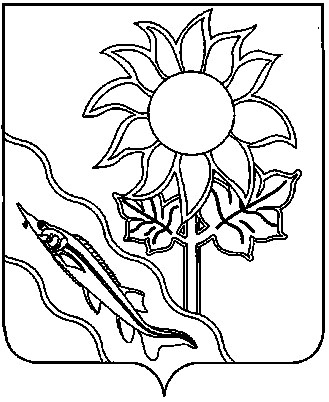 г. ЕйскО   внесении   изменений   в   решение   Совета муниципального образования Ейский район от 7 декабря 2018 года № 133 «О районном бюджете на 2019 год и на плановый период 2020 и 2021 годов»В соответствии с Бюджетным кодексом Российской Федерации, статьей 64 Устава муниципального образования Ейский район Совет муниципального образования Ейский район  р е ш и л:1. Внести в решение Совета муниципального образования Ейский район от 7 декабря 2018 года  № 133 «О районном бюджете на 2019 год и на плановый период 2020 и 2021 годов» следующие изменения:1) в приложении № 1 «Перечень и коды главных администраторов доходов,  главных администраторов источников внутреннего финансирования дефицита районного бюджета - органов государственной власти Краснодарского края, органов местного самоуправления муниципального образования Ейский район и закрепляемые за ними виды (подвиды) доходов и источников  внутреннего финансирования дефицита районного бюджета»:после строки:«   а» добавить строку следующего содержания: «                                                                                                                               »;после строки:«   а»добавить строку следующего содержания: «                                                                                                                                  »;2) Приложение № 8 «Распределение бюджетных ассигнований по целевым статьям (муниципальным программам и непрограммным направлениям деятельности), группам видов расходов классификации расходов бюджетов на 2019 год» изложить  в следующей редакции:«Приложение № 8
к решению Совета муниципального
 образования  Ейский район«О  районном бюджете на 2019 годи на плановый период2020 и 2021 годов»Распределение бюджетных ассигнований по целевым статьям (муниципальным программам и непрограммным направлениям деятельности), группам видов расходов классификации расходов бюджетов на 2019 год(тыс. рублей)»;3) Приложение № 10 «Ведомственная структура расходов районного бюджета на 2019 год» изложить в следующей редакции:«Приложение № 10
к решению Совета муниципального
 образования  Ейский район«О  районном бюджете на 2019 годи на плановый период2020 и 2021 годов»Ведомственная структура расходов районного бюджета на 2019 год(тыс. рублей)».2. Отделу информатизации администрации муниципального образования Ейский район разместить настоящее решение на официальном сайте муниципального образования Ейский район в информационно - телекоммуникационной сети «Интернет».3. Управлению внутренней политики и территориальной безопасности администрации муниципального образования Ейский район обнародовать настоящее решение в специально установленных местах.4. Решение вступает в силу со дня его обнародования.Глава муниципального образованияЕйский район                                                                                       Ю.А. КелембетПредседатель Совета муниципальногообразования Ейский район                                                                     О.М. ВяткинСОВЕТ МУНИЦИПАЛЬНОГО ОБРАЗОВАНИЯ ЕЙСКИЙ РАЙОНРЕШЕНИЕСОВЕТ МУНИЦИПАЛЬНОГО ОБРАЗОВАНИЯ ЕЙСКИЙ РАЙОНРЕШЕНИЕСОВЕТ МУНИЦИПАЛЬНОГО ОБРАЗОВАНИЯ ЕЙСКИЙ РАЙОНРЕШЕНИЕ9251 14 02052 05 0000 410Доходы от реализации имущества, находящегося в оперативном управлении учреждений, находящихся в ведении органов управления муниципальных районов (за исключением имущества муниципальных бюджетных и автономных учреждений), в части реализации основных средств по указанному имуществу 9251 14 02052 050000 440Доходы от реализации имущества, находящегося в оперативном управлении учреждений, находящихся в ведении органов управления муниципальных районов (за исключением имущества муниципальных бюджетных и автономных учреждений), в части реализации материальных запасов по указанному имуществу9291 17 01050 05 0000 180Невыясненные поступления, зачисляемые в бюджеты муниципальных районов9292 02 25228 05 0000 150Субсидии бюджетам муниципальных районов на оснащение объектов спортивной инфраструктуры спортивно-технологическим оборудованием №
п/пНаименованиеЦСРЦСРЦСРЦСРВРСумма№
п/пНаименованиеЦСРЦСРЦСРЦСРВРСумма123333451Муниципальная программа "Развитие здравоохранения в Ейском районе"010000000022 960,0Профилактика заболеваний и формирование здорового образа жизни. Развитие первичной медико-санитарной помощи011000000022 960,0Укрепление материально-технической базы объектов здравоохранения011010000022 960,0Осуществление отдельных государственных полномочий по строительству и реконструкции объектов здравоохранения, включая проектно-изыскательские работы, необходимых для организации оказания медицинской помощи в соответствии с территориальной программой государственных гарантий бесплатного оказания гражданам медицинской помощи в Краснодарском крае011016096022 960,0Капитальные вложения в объекты государственной (муниципальной) собственности011016096040022 960,02Муниципальная программа "Развитие образования в Ейском районе"02000000001 350 063,4Развитие дошкольного, общего и дополнительного образования детей02100000001 292 416,7Повышение качества предоставления муниципальных услуг в сфере дошкольного образования0210100000585 711,6Расходы на обеспечение деятельности (оказание услуг) муниципальных учреждений0210100590137 876,3Предоставление субсидий бюджетным, автономным учреждениям и иным некоммерческим организациям0210100590600137 876,3Осуществление отдельных государственных полномочий по обеспечению выплаты компенсации части родительской платы за присмотр и уход за детьми, посещающими образовательные организации, реализующие образовательную программу дошкольного образования021016071014 931,0Закупка товаров, работ и услуг для обеспечения государственных (муниципальных) нужд0210160710200149,3Социальное обеспечение и иные выплаты населению021016071030014 781,7Осуществление государственных полномочий по финансовому    обеспечению государственных гарантий реализации прав на получение общедоступного и бесплатного образования в муниципальных дошкольных и общеобразовательных организациях0210160860432 904,3Предоставление субсидий бюджетным, автономным учреждениям и иным некоммерческим организациям0210160860600432 904,3Обеспечение общеобразовательными организациями улучшения качества  муниципальных услуг0210200000571 787,8Расходы на обеспечение деятельности (оказание услуг) муниципальных учреждений021020059092 795,6Предоставление субсидий бюджетным, автономным учреждениям и иным некоммерческим организациям021020059060092 795,6Реализация мероприятий муниципальной программы02102100003 104,0Предоставление субсидий бюджетным, автономным учреждениям и иным некоммерческим организациям02102100006003 104,0Частичная компенсация удорожания стоимости питания учащихся общеобразовательных организаций02102110708 564,7Предоставление субсидий бюджетным, автономным учреждениям и иным некоммерческим организациям02102110706008 564,7Осуществление государственных полномочий по финансовому    обеспечению государственных гарантий реализации прав на получение общедоступного и бесплатного образования в муниципальных дошкольных и общеобразовательных организациях0210260860466 274,4Предоставление субсидий бюджетным, автономным учреждениям и иным некоммерческим организациям0210260860600466 274,4Осуществление отдельных государственных полномочий по обеспечению льготным питанием учащихся из многодетных семей в муниципальных общеобразовательных организациях02102623701 049,1Предоставление субсидий бюджетным, автономным учреждениям и иным некоммерческим организациям02102623706001 049,1Развитие системы дополнительного образования021030000092 475,9Расходы на обеспечение деятельности (оказание услуг) муниципальных учреждений021030059092 475,9Расходы на выплаты персоналу в целях обеспечения выполнения функций государственными (муниципальными) органами, казенными учреждениями, органами управления государственными внебюджетными фондами021030059010063 957,8Закупка товаров, работ и услуг для обеспечения государственных (муниципальных) нужд02103005902002 240,5Предоставление субсидий бюджетным, автономным учреждениям и иным некоммерческим организациям021030059060026 162,1Иные бюджетные ассигнования0210300590800115,5Развитие сети образовательных учреждений, их инфраструктуры и учебно-материальной базы021040000024 028,5Реализация мероприятий государственной программы Краснодарского края "Развитие образования"02104S06008 743,8Закупка товаров, работ и услуг для обеспечения государственных (муниципальных) нужд02104S0600200343,9Предоставление субсидий бюджетным, автономным учреждениям и иным некоммерческим организациям02104S06006008 399,9Осуществление муниципальными учреждениями капитального ремонта02104090207 254,7Предоставление субсидий бюджетным, автономным учреждениям и иным некоммерческим организациям02104090206007 254,7Реализация мероприятий муниципальной программы02104100003 630,0Предоставление субсидий бюджетным, автономным учреждениям и иным некоммерческим организациям02104100006003 630,0Мероприятия праздничных дней и памятных дат, участие в конкурсах0210410030300,0Закупка товаров, работ и услуг для обеспечения государственных (муниципальных) нужд0210410030200100,0Предоставление субсидий бюджетным, автономным учреждениям и иным некоммерческим организациям0210410030600200,0Дополнительная помощь местным бюджетам для решения социально значимых вопросов02104S00504 100,0Предоставление субсидий бюджетным, автономным учреждениям и иным некоммерческим организациям02104S00506004 100,0Создание механизмов мотивации педагогов к повышению качества работы и непрерывному профессиональному развитию0210500000200,0Мероприятия праздничных дней и памятных дат, участие в конкурсах0210510030200,0Закупка товаров, работ и услуг для обеспечения государственных (муниципальных) нужд0210510030200200,0Создание условий для введения новых государственных образовательных стандартов02106000006 707,8Осуществление отдельных государственных полномочий по материально-техническому обеспечению пунктов проведения экзаменов для государственной итоговой аттестации по образовательным программам основного общего и среднего общего образования и выплате педагогическим работникам, участвующим в проведении указанной государственной итоговой аттестации, компенсации за работу по подготовке и проведению государственной итоговой аттестации по образовательным программам основного общего и среднего общего образования02106625006 707,8Предоставление субсидий бюджетным, автономным учреждениям и иным некоммерческим организациям02106625006006 707,8Обеспечение системы образования Ейского района высококвалифицированными кадрами, повышение их профессионального уровня02107000007 968,5Осуществление отдельных государственных полномочий по предоставлению социальной поддержки отдельным категориям работников муниципальных физкультурно-спортивных организаций, осуществляющих подготовку спортивного резерва, и муниципальных образовательных организаций дополнительного образования детей Краснодарского края отраслей "Образование" и "Физическая культура и спорт"021076074062,5Социальное обеспечение и иные выплаты населению021076074030062,5Осуществление отдельных государственных полномочий по предоставлению мер социальной поддержки в виде компенсации расходов на оплату жилых помещений, отопления и освещения педагогическим работникам муниципальных образовательных организаций, проживающим и работающим в сельских населенных пунктах, рабочих поселках (поселках городского типа) на территории Краснодарского края02107608207 906,0Расходы на выплаты персоналу в целях обеспечения выполнения функций государственными (муниципальными) органами, казенными учреждениями, органами управления государственными внебюджетными фондами0210760820100811,2Социальное обеспечение и иные выплаты населению021076082030032,0Предоставление субсидий бюджетным, автономным учреждениям и иным некоммерческим организациям02107608206007 062,8Федеральный проект "Современная школа"021E1408,9Обновление материально-технической базы для формирования у обучающихся современных технологических и гуманитарных навыков021E151690408,9Предоставление субсидий бюджетным, автономным учреждениям и иным некоммерческим организациям021E151690600408,9Федеральный проект "Успех каждого ребенка"021E23 127,7Создание в общеобразовательных организациях, расположенных в сельской местности, условий для занятий физической культурой и спортом021Е2509703 127,7Предоставление субсидий бюджетным, автономным учреждениям и иным некоммерческим организациям021Е2509706003 127,7Отдельные мероприятия муниципальной программы022000000057 646,7Обеспечение высокого качества управления процессом развития образования022010000012 597,2Расходы на обеспечение функций органов местного самоуправления022010019012 597,2Расходы на выплаты персоналу в целях обеспечения выполнения функций государственными (муниципальными) органами, казенными учреждениями, органами управления государственными внебюджетными фондами022010019010012 165,5Закупка товаров, работ и услуг для обеспечения государственных (муниципальных) нужд0220100190200426,6Иные бюджетные ассигнования02201001908005,1Обеспечение информационно-аналитического и методического управления системой образования детей022020000011 376,1Расходы на обеспечение деятельности (оказание услуг) муниципальных учреждений022020059011 376,1Расходы на выплаты персоналу в целях обеспечения выполнения функций государственными (муниципальными) органами, казенными учреждениями, органами управления государственными внебюджетными фондами022020059010010 797,2Закупка товаров, работ и услуг для обеспечения государственных (муниципальных) нужд0220200590200568,2Иные бюджетные ассигнования022020059080010,7Организация бухгалтерского учета финансово-хозяйственной деятельности муниципальных учреждений022030000033 180,2Расходы на обеспечение деятельности (оказание услуг) муниципальных учреждений022030059026 186,1Расходы на выплаты персоналу в целях обеспечения выполнения функций государственными (муниципальными) органами, казенными учреждениями, органами управления государственными внебюджетными фондами022030059010024 576,7Закупка товаров, работ и услуг для обеспечения государственных (муниципальных) нужд02203005902001 586,9Иные бюджетные ассигнования022030059080022,5Осуществление государственных полномочий по финансовому    обеспечению государственных гарантий реализации прав на получение общедоступного и бесплатного образования в муниципальных дошкольных и общеобразовательных организациях02203608606 994,1Расходы на выплаты персоналу в целях обеспечения выполнения функций государственными (муниципальными) органами, казенными учреждениями, органами управления государственными внебюджетными фондами02203608601006 506,5Закупка товаров, работ и услуг для обеспечения государственных (муниципальных) нужд0220360860200487,6Организация предоставления психолого-педагогической, медицинской и социальной помощи0220400000493,2Расходы на обеспечение деятельности (оказание услуг) муниципальных учреждений0220400590493,2Расходы на выплаты персоналу в целях обеспечения выполнения функций государственными (муниципальными) органами, казенными учреждениями, органами управления государственными внебюджетными фондами0220400590100493,23Муниципальная программа "Социальная поддержка граждан в Ейском районе"030000000059 104,0Отдельные мероприятия муниципальной программы031000000059 104,0Обеспечение дополнительных гарантий по социальной поддержке детей-сирот и детей, оставшихся без попечения родителей031010000054 696,0Осуществление отдельных государственных полномочий по выплате ежемесячных денежных средств на содержание детей-сирот и детей, оставшихся без попечения родителей, находящихся под опекой (попечительством), включая предварительную опеку (попечительство), переданных на воспитание в приемную семью031016067028 015,6Закупка товаров, работ и услуг для обеспечения государственных (муниципальных) нужд0310160670200414,0Социальное обеспечение и иные выплаты населению031016067030027 601,6Осуществление отдельных государственных полномочий по  выплате ежемесячного вознаграждения, причитающегося приемным родителям за оказание услуг по воспитанию приемных детей031016068018 654,7Закупка товаров, работ и услуг для обеспечения государственных (муниципальных) нужд0310160680200275,7Социальное обеспечение и иные выплаты населению031016068030018 379,0Осуществление отдельных государственных полномочий по выплате ежемесячных денежных средств на содержание детей, нуждающихся в особой заботе государства, переданных на патронатное воспитание0310160720223,5Закупка товаров, работ и услуг для обеспечения государственных (муниципальных) нужд03101607202003,3Социальное обеспечение и иные выплаты населению0310160720300220,2Осуществление отдельных государственных полномочий по выплате ежемесячного вознаграждения, причитающегося патронатным воспитателям за оказание услуг по осуществлению патронатного воспитания и постинтернатного сопровождения0310160730349,9Закупка товаров, работ и услуг для обеспечения государственных (муниципальных) нужд03101607302005,2Социальное обеспечение и иные выплаты населению0310160730300344,7Осуществление отдельных государственных полномочий по организации и осуществлению деятельности по опеке и попечительству в отношении несовершеннолетних03101608806 835,0Расходы на выплаты персоналу в целях обеспечения выполнения функций государственными (муниципальными) органами, казенными учреждениями, органами управления государственными внебюджетными фондами03101608801006 245,0Закупка товаров, работ и услуг для обеспечения государственных (муниципальных) нужд0310160880200587,5Иные бюджетные ассигнования03101608808002,5Осуществление отдельных государственных полномочий Краснодарского края по организации оздоровления и отдыха детей0310160900617,3Расходы на выплаты персоналу в целях обеспечения выполнения функций государственными (муниципальными) органами, казенными учреждениями, органами управления государственными внебюджетными фондами0310160900100538,3Закупка товаров, работ и услуг для обеспечения государственных (муниципальных) нужд031016090020079,0Дополнительное материальное обеспечение к трудовой пенсии за выслугу лет лицам, замещавшим муниципальные должности и должности муниципальной службы03102000004 408,0Решение Совета муниципального образования Ейский район от 25 февраля 2011 года № 482 "О дополнительном материальном обеспечении в муниципальном образовании Ейский район"03102400104 408,0Социальное обеспечение и иные выплаты населению03102400103004 408,04Муниципальная программа "Дети Ейского района"050000000048 691,3Одаренные дети0510000000350,0Обеспечение условий для выявления и развития талантливых детей в Ейском районе0510100000285,0Реализация мероприятий муниципальной программы0510110000285,0Расходы на выплаты персоналу в целях обеспечения выполнения функций государственными (муниципальными) органами, казенными учреждениями, органами управления государственными внебюджетными фондами0510110000100150,0Закупка товаров, работ и услуг для обеспечения государственных (муниципальных) нужд0510110000200135,0Развитие сферы дополнительного образования, удовлетворяющего потребности и интересы детей051020000015,0Реализация мероприятий муниципальной программы051021000015,0Закупка товаров, работ и услуг для обеспечения государственных (муниципальных) нужд051021000020015,0Обеспечение условий для развития интеллектуальных, творческих способностей детей051030000050,0Реализация мероприятий муниципальной программы051031000050,0Предоставление субсидий бюджетным, автономным учреждениям и иным некоммерческим организациям051031000060050,0Организация оздоровления, отдыха и занятости детей05200000003 917,5Совершенствование системы организации детского оздоровительного отдыха в Ейском районе0520100000402,9Реализация мероприятий муниципальной программы0520110000310,0Закупка товаров, работ и услуг для обеспечения государственных (муниципальных) нужд0520110000200310,0Осуществление отдельных государственных полномочий по оплате проезда детей-сирот и детей, оставшихся без попечения родителей, находящихся под опекой (попечительством), включая предварительную опеку (попечительство), переданных на воспитание в приемную семью или на патронатное воспитание, к месту лечения и обратно052016084092,9Закупка товаров, работ и услуг для обеспечения государственных (муниципальных) нужд052016084020092,9Обеспечение отдыха и занятости детей и подростков во внеурочное время05202000003 514,6Реализация мероприятий муниципальной программы05202100001 577,5Предоставление субсидий бюджетным, автономным учреждениям и иным некоммерческим организациям05202100006001 577,5Реализация мероприятий государственной программы Краснодарского края "Дети Кубани"05202S05901 937,1Предоставление субсидий бюджетным, автономным учреждениям и иным некоммерческим организациям05202S05906001 937,1Профилактика безнадзорности и правонарушений несовершеннолетних05300000002 498,7Привлечение детей, находящихся в трудной жизненной ситуации, к участию в общественной жизни, развитие их творческих способностей05301000002 498,7Осуществление отдельных государственных полномочий по созданию и организации деятельности комиссий по делам несовершеннолетних и защите их прав05301608902 498,7Расходы на выплаты персоналу в целях обеспечения выполнения функций государственными (муниципальными) органами, казенными учреждениями, органами управления государственными внебюджетными фондами05301608901002 214,2Закупка товаров, работ и услуг для обеспечения государственных (муниципальных) нужд0530160890200284,5Дети-сироты054000000041 925,1Создание специализированного жилищного фонда для детей-сирот и детей, оставшихся без попечения родителей, а также лиц из их числа054010000041 925,1Осуществление отдельных государственных полномочий по выплате единовременного пособия детям-сиротам и детям, оставшимся без попечения родителей, и лицам из их числа на государственную регистрацию права собственности (права пожизненного наследуемого владения), в том числе на оплату услуг, необходимых для ее осуществления, за исключением жилых помещений, приобретенных за счет средств краевого бюджета05401605805,2Социальное обеспечение и иные выплаты населению05401605803005,2Осуществление отдельных государственных полномочий Краснодарского края на выплату единовременного пособия на ремонт жилых помещений, принадлежащих детям-сиротам и детям, оставшимся без попечения родителей, и лицам из их числа на праве собственности, по окончании пребывания в образовательных и иных организациях, в том числе в организациях социального обслуживания граждан, приемных семьях, семьях опекунов (попечителей), а также по окончании службы в Вооруженных Силах Российской Федерации или по возвращении из учреждений, исполняющих наказание в виде лишения свободы, при их возвращении в указанные жилые помещения054016102066,0Социальное обеспечение и иные выплаты населению054016102030066,0Осуществление отдельных государственных полномочий по выявлению обстоятельств, свидетельствующих о необходимости оказания детям-сиротам и детям, оставшимся без попечения родителей, лицам из числа детей-сирот и детей, оставшихся без попечения родителей, содействия в преодолении трудной жизненной ситуации, и осуществлению контроля за использованием детьми-сиротами и детьми, оставшимися без попечения родителей, лицами из числа детей-сирот и детей, оставшихся без попечения родителей, предоставленных им жилых помещений специализированного жилищного фонда0540162340847,0Расходы на выплаты персоналу в целях обеспечения выполнения функций государственными (муниципальными) органами, казенными учреждениями, органами управления государственными внебюджетными фондами0540162340100689,0Закупка товаров, работ и услуг для обеспечения государственных (муниципальных) нужд0540162340200158,0Осуществление отдельных государственных полномочий по предоставлению жилых помещений детям-сиротам и детям, оставшимся без попечения родителей,  лицам из их числа по договорам найма специализированных жилых помещений05401R08208 193,5Капитальные вложения в объекты государственной (муниципальной) собственности05401R08204008 193,5Осуществление отдельных государственных полномочий по предоставлению жилых помещений детям-сиротам и детям, оставшимся без попечения родителей,  лицам из их числа по договорам найма специализированных жилых помещений05401С082032 813,4Закупка товаров, работ и услуг для обеспечения государственных (муниципальных) нужд05401С082020039,7Капитальные вложения в объекты государственной (муниципальной) собственности05401С082040032 773,75Муниципальная программа "Комплексное и устойчивое развитие Ейского района в сфере строительства и архитектуры"06000000005 789,1Отдельные мероприятия муниципальной программы06100000005 789,1Обеспечение устойчивого территориального развития Ейского района06101000005 789,1Расходы на обеспечение функций органов местного самоуправления06101001905 789,1Расходы на выплаты персоналу в целях обеспечения выполнения функций государственными (муниципальными) органами, казенными учреждениями, органами управления государственными внебюджетными фондами06101001901005 172,9Закупка товаров, работ и услуг для обеспечения государственных (муниципальных) нужд0610100190200410,0Иные бюджетные ассигнования0610100190800206,26Муниципальная программа "Инвестиционное развитие Ейского района"0700000000600,0Отдельные мероприятия муниципальной программы0710000000600,0Повышение инвестиционной привлекательности муниципального образования Ейский район0710100000600,0Реализация мероприятий муниципальной программы0710110000600,0Расходы на выплаты персоналу в целях обеспечения выполнения функций государственными (муниципальными) органами, казенными учреждениями, органами управления государственными внебюджетными фондами071011000010020,0Закупка товаров, работ и услуг для обеспечения государственных (муниципальных) нужд0710110000200580,07Муниципальная программа поддержки малого и среднего предпринимательства в Ейском районе0800000000100,0Отдельные мероприятия муниципальной программы0810000000100,0Создание условий для развития малого и среднего предпринимательства в Ейском районе0810100000100,0Реализация мероприятий муниципальной программы0810110000100,0Закупка товаров, работ и услуг для обеспечения государственных (муниципальных) нужд0810110000200100,08Муниципальная программа "Обеспечение безопасности населения Ейского района"090000000039 596,2Мероприятия по защите населения и территории от чрезвычайных ситуаций природного и техногенного характера, гражданской обороне091000000030 316,2Предупреждение и ликвидация последствий чрезвычайных ситуаций на территории Ейского района0910100000100,0Реализация мероприятий муниципальной программы0910110000100,0Закупка товаров, работ и услуг для обеспечения государственных (муниципальных) нужд0910110000200100,0Подготовка населения и организаций к действиям в чрезвычайных ситуациях мирного и военного времени09102000001 600,0Реализация мероприятий муниципальной программы09102100001 600,0Закупка товаров, работ и услуг для обеспечения государственных (муниципальных) нужд09102100002001 600,0Обеспечение безопасности населения091030000028 616,2Расходы на обеспечение деятельности (оказание услуг) муниципальных учреждений091030059028 616,2Расходы на выплаты персоналу в целях обеспечения выполнения функций государственными (муниципальными) органами, казенными учреждениями, органами управления государственными внебюджетными фондами091030059010025 233,1Закупка товаров, работ и услуг для обеспечения государственных (муниципальных) нужд09103005902003 320,1Иные бюджетные ассигнования091030059080063,0Построение (развитие) аппаратно-программного комплекса "Безопасный город"0920000000200,0Система комплексного обеспечения безопасности жизнедеятельности Ейского района0920100000200,0Реализация мероприятий муниципальной программы0920110000200,0Закупка товаров, работ и услуг для обеспечения государственных (муниципальных) нужд0920110000200200,0Обеспечение комплексной безопасности образовательных учреждений09300000001 300,0Проведение мероприятий по пожарной безопасности, предупреждению и ликвидации последствий чрезвычайных ситуаций09301000001 300,0Реализация мероприятий муниципальной программы09301100001 300,0Предоставление субсидий бюджетным, автономным учреждениям и иным некоммерческим организациям09301100006001 300,0Отдельные мероприятия муниципальной программы09400000007 780,0Мероприятия по предупреждению и ликвидации последствий чрезвычайных ситуаций, гражданской обороне, пожарной безопасности в спортивных учреждениях09403000003 780,0Реализация мероприятий муниципальной программы09403100003 780,0Закупка товаров, работ и услуг для обеспечения государственных (муниципальных) нужд09403100002001 300,0Предоставление субсидий бюджетным, автономным учреждениям и иным некоммерческим организациям09403100006002 480,0Подготовка учреждений культуры по вопросам предупреждения и ликвидации последствий чрезвычайных ситуаций, гражданской обороны, пожарной безопасности09404000004 000,0Реализация мероприятий муниципальной программы09404100004 000,0Предоставление субсидий бюджетным, автономным учреждениям и иным некоммерческим организациям09404100006004 000,09Муниципальная программа "Развитие культуры в Ейском районе"1000000000159 712,1Совершенствование деятельности муниципальных учреждений культуры 101000000082 531,4Повышение качества и доступности муниципальных услуг. Создание условий для сохранения традиционной народной культуры101010000082 531,4Расходы на обеспечение функций органов местного самоуправления10101001903 196,1Расходы на выплаты персоналу в целях обеспечения выполнения функций государственными (муниципальными) органами, казенными учреждениями, органами управления государственными внебюджетными фондами10101001901003 048,6Закупка товаров, работ и услуг для обеспечения государственных (муниципальных) нужд1010100190200146,5Иные бюджетные ассигнования10101001908001,0Расходы на обеспечение деятельности (оказание услуг) муниципальных учреждений101010059075 623,5Расходы на выплаты персоналу в целях обеспечения выполнения функций государственными (муниципальными) органами, казенными учреждениями, органами управления государственными внебюджетными фондами101010059010033 245,0Закупка товаров, работ и услуг для обеспечения государственных (муниципальных) нужд10101005902003 747,1Предоставление субсидий бюджетным, автономным учреждениям и иным некоммерческим организациям101010059060038 612,4Иные бюджетные ассигнования101010059080019,0Осуществление муниципальными учреждениями капитального ремонта1010109020300,0Закупка товаров, работ и услуг для обеспечения государственных (муниципальных) нужд1010109020200300,0Компенсация расходов на оплату жилых помещений, отопления и освещения работникам муниципальных учреждений, проживающим и работающим в сельской местности1010110020338,5Расходы на выплаты персоналу в целях обеспечения выполнения функций государственными (муниципальными) органами, казенными учреждениями, органами управления государственными внебюджетными фондами1010110020100280,0Социальное обеспечение и иные выплаты населению101011002030036,0Предоставление субсидий бюджетным, автономным учреждениям и иным некоммерческим организациям101011002060022,5Мероприятия праздничных дней и памятных дат, участие в конкурсах10101100303 000,0Предоставление субсидий бюджетным, автономным учреждениям и иным некоммерческим организациям10101100306003 000,0Создание условий для организации досуга и обеспечения жителей услугами организаций культуры101012730020,0Предоставление субсидий бюджетным, автономным учреждениям и иным некоммерческим организациям101012730060020,0Государственная поддержка отрасли культуры10101L519053,3Закупка товаров, работ и услуг для обеспечения государственных (муниципальных) нужд10101L519020053,3Совершенствование деятельности образовательных учреждений102000000071 920,7Совершенствование деятельности образовательных учреждений по предоставлению муниципальных услуг102010000071 920,7Расходы на обеспечение деятельности (оказание услуг) муниципальных учреждений102010059069 130,7Предоставление субсидий бюджетным, автономным учреждениям и иным некоммерческим организациям102010059060069 130,7Осуществление муниципальными учреждениями капитального ремонта10201090202 600,0Предоставление субсидий бюджетным, автономным учреждениям и иным некоммерческим организациям10201090206002 600,0Осуществление отдельных государственных полномочий по предоставлению мер социальной поддержки в виде компенсации расходов на оплату жилых помещений, отопления и освещения педагогическим работникам муниципальных образовательных организаций, проживающим и работающим в сельских населенных пунктах, рабочих поселках (поселках городского типа) на территории Краснодарского края1020160820190,0Предоставление субсидий бюджетным, автономным учреждениям и иным некоммерческим организациям1020160820600190,0Отдельные мероприятия муниципальной программы10300000005 260,0Формирование и содержание муниципальных архивных фондов10301000005 260,0Расходы на обеспечение деятельности (оказание услуг) муниципальных учреждений10301005904 990,0Расходы на выплаты персоналу в целях обеспечения выполнения функций государственными (муниципальными) органами, казенными учреждениями, органами управления государственными внебюджетными фондами10301005901004 141,2Закупка товаров, работ и услуг для обеспечения государственных (муниципальных) нужд1030100590200843,3Иные бюджетные ассигнования10301005908005,5Мероприятия по формированию и содержанию муниципальных архивов10301S0610270,0Закупка товаров, работ и услуг для обеспечения государственных (муниципальных) нужд10301S0610200270,010Муниципальная программа "Развитие санаторно-курортного и туристского комплекса в Ейском районе"11000000002 180,0Отдельные мероприятия муниципальной программы11100000002 180,0Продвижение санаторно-курортных и туристских возможностей Ейского района11101000002 180,0Реализация мероприятий муниципальной программы11101100002 180,0Расходы на выплаты персоналу в целях обеспечения выполнения функций государственными (муниципальными) органами, казенными учреждениями, органами управления государственными внебюджетными фондами111011000010080,0Закупка товаров, работ и услуг для обеспечения государственных (муниципальных) нужд11101100002002 100,011Муниципальная программа "Развитие физической культуры и спорта в Ейском районе"1200000000134 441,5Развитие физической культуры и массового спорта121000000010 194,7Создание условий для систематических занятий физической культурой и спортом12101000009 994,2Реализация мероприятий муниципальной программы12 101100001 894,2Капитальные вложения в объекты государственной (муниципальной) собственности12 101100004001 894,2Организация и проведение физкультурно-оздоровительных и спортивных мероприятий 12 10116010800,0Расходы на выплаты персоналу в целях обеспечения выполнения функций государственными (муниципальными) органами, казенными учреждениями, органами управления государственными внебюджетными фондами12 10116010100595,0Закупка товаров, работ и услуг для обеспечения государственных (муниципальных) нужд12 10116010200205,0Организация и проведение физкультурно-оздоровительных и спортивных мероприятий12 10126010800,0Расходы на выплаты персоналу в целях обеспечения выполнения функций государственными (муниципальными) органами, казенными учреждениями, органами управления государственными внебюджетными фондами12 10126010100650,0Закупка товаров, работ и услуг для обеспечения государственных (муниципальных) нужд12 10126010200150,0Строительство малобюджетных спортивных залов шаговой доступности12101S26206 500,0Капитальные вложения в объекты государственной (муниципальной) собственности12101S26204006 500,0Федеральный проект "Спорт - норма жизни"121Р5200,5Оснащение объектов спортивной инфраструктуры спортивно-технологическим оборудованием121Р552280200,5Предоставление субсидий бюджетным, автономным учреждениям и иным некоммерческим организациям121Р552280600200,5Развитие спорта высших достижений и системы подготовки спортивного резерва1220000000124 246,8Создание условий для подготовки спортсменов высокого класса и спортивного резерва1220100000124 246,8Расходы на обеспечение функций органов местного самоуправления12201001903 737,7Расходы на выплаты персоналу в целях обеспечения выполнения функций государственными (муниципальными) органами, казенными учреждениями, органами управления государственными внебюджетными фондами12201001901003 420,4Закупка товаров, работ и услуг для обеспечения государственных (муниципальных) нужд1220100190200314,3Иные бюджетные ассигнования12201001908003,0Расходы на обеспечение деятельности (оказание услуг) муниципальных учреждений1220100590112 698,2Расходы на выплаты персоналу в целях обеспечения выполнения функций государственными (муниципальными) органами, казенными учреждениями, органами управления государственными внебюджетными фондами122010059010028 580,8Закупка товаров, работ и услуг для обеспечения государственных (муниципальных) нужд12201005902002 537,0Предоставление субсидий бюджетным, автономным учреждениям и иным некоммерческим организациям122010059060080 374,0Иные бюджетные ассигнования12201005908001 206,4Реализация мероприятий муниципальной программы12201100007 129,6Закупка товаров, работ и услуг для обеспечения государственных (муниципальных) нужд12201100002004 625,0Капитальные вложения в объекты государственной (муниципальной) собственности12201100004002 300,0Предоставление субсидий бюджетным, автономным учреждениям и иным некоммерческим организациям1220110000600204,6Осуществление отдельных государственных полномочий по предоставлению социальной поддержки отдельным  категориям работников муниципальных физкультурно-спортивных организаций, осуществляющих подготовку спортивного резерва, и муниципальных образовательных организаций дополнительного образования детей Краснодарского края отраслей "Образование" и "Физическая культура и спорт"1220160740281,3Социальное обеспечение и иные выплаты населению1220160740300156,3Предоставление субсидий бюджетным, автономным учреждениям и иным некоммерческим организациям1220160740600125,0Дополнительная помощь местным бюджетам для решения социально значимых вопросов12201S0050400,0Предоставление субсидий бюджетным, автономным учреждениям и иным некоммерческим организациям12201S0050600400,012Муниципальная программа "Развитие жилищно-коммунального и дорожного хозяйства в Ейском районе" 130000000028 843,3Отдельные мероприятия муниципальной программы131000000028 843,3Улучшение водоснабжения, теплоснабжения и санитарно-эпидемиологической обстановки Ейского района131010000014 400,0Реализация мероприятий муниципальной программы131011000014 400,0Закупка товаров, работ и услуг для обеспечения государственных (муниципальных) нужд1310110000200305,0Капитальные вложения в объекты государственной (муниципальной) собственности13101100004007 895,0Иные бюджетные ассигнования13101100008006200,0Развитие сети автомобильных дорог на территории Ейского района13102000001 390,7Реализация мероприятий муниципальной программы13102100001 390,7Закупка товаров, работ и услуг для обеспечения государственных (муниципальных) нужд13102100002001 390,7Управление развитием отрасли131030000011 818,4Расходы на обеспечение функций органов местного самоуправления131030019011 201,3Расходы на выплаты персоналу в целях обеспечения выполнения функций государственными (муниципальными) органами, казенными учреждениями, органами управления государственными внебюджетными фондами131030019010010 052,2Закупка товаров, работ и услуг для обеспечения государственных (муниципальных) нужд1310300190200770,7Иные бюджетные ассигнования1310300190800378,4Осуществление отдельных государственных полномочий по ведению учета граждан отдельных категорий в качестве нуждающихся в жилых помещениях и по формированию списка детей-сирот и детей, оставшихся без попечения родителей, лиц из числа детей-сирот и детей, оставшихся без попечения родителей, лиц, относившихся к категории детей-сирот и детей, оставшихся без попечения родителей, подлежащих обеспечению жилыми помещениями1310360870617,1Расходы на выплаты персоналу в целях обеспечения выполнения функций государственными (муниципальными) органами, казенными учреждениями, органами управления государственными внебюджетными фондами1310360870100594,2Закупка товаров, работ и услуг для обеспечения государственных (муниципальных) нужд131036087020022,9Осуществление государственного жилищного надзора и лицензионного контроля13104000001 234,2Осуществление отдельных государственных полномочий Краснодарского края по осуществлению регионального государственного жилищного надзора и лицензионного контроля13104602201 234,2Расходы на выплаты персоналу в целях обеспечения выполнения функций государственными (муниципальными) органами, казенными учреждениями, органами управления государственными внебюджетными фондами13104602201001 180,3Закупка товаров, работ и услуг для обеспечения государственных (муниципальных) нужд131046022020053,913Муниципальная программа "Развитие топливно-энергетического комплекса в Ейском районе"14000000004 900,0Отдельные мероприятия муниципальной программы14100000004 900,0Развитие газификации населенных пунктов Ейского района14101000004 900,0Реализация мероприятий муниципальной программы14101100004 900,0Капитальные вложения в объекты государственной (муниципальной) собственности14101100004004 900,014Муниципальная программа "Информационное общество Ейского района"15000000003 370,0Информационное обеспечение и сопровождение15100000002 500,0Обеспечение информационной открытости администрации муниципального образования Ейский район15101000002 500,0Реализация мероприятий муниципальной программы15101100002 500,0Закупка товаров, работ и услуг для обеспечения государственных (муниципальных) нужд15101100002002 500,0Информационный Ейский регион1520000000870,0Обеспечение доступа граждан и организаций к государственным и муниципальным услугам на основе информационных и телекоммуникационных технологий1520100000870,0Реализация мероприятий муниципальной программы1520110000870,0Закупка товаров, работ и услуг для обеспечения государственных (муниципальных) нужд1520110000200870,015Муниципальная программа "Поддержка Ейского районного казачьего общества"17000000008 046,8Отдельные мероприятия муниципальной программы17100000008 046,8Реализация государственной политики в отношении казачества в Ейском районе17101000008 046,8Реализация мероприятий муниципальной программы17101100008 046,8Предоставление субсидий бюджетным, автономным учреждениям и иным некоммерческим организациям17101100006008 046,816Муниципальная программа "Эффективное управление муниципальным имуществом и земельными ресурсами Ейского района"180000000013 721,2Отдельные мероприятия муниципальной программы181000000013 721,2Повышение эффективности управления и распоряжения муниципальным имуществом, земельными участками, находящимися в собственности муниципального образования Ейский район, а также земельными участками, государственная собственность на которые не разграничена181010000013 721,2Расходы на обеспечение функций органов местного самоуправления181010019012 546,2Расходы на выплаты персоналу в целях обеспечения выполнения функций государственными (муниципальными) органами, казенными учреждениями, органами управления государственными внебюджетными фондами181010019010012 092,1Закупка товаров, работ и услуг для обеспечения государственных (муниципальных) нужд1810100190200440,5Иные бюджетные ассигнования181010019080013,6Реализация мероприятий муниципальной программы18101100001 175,0Закупка товаров, работ и услуг для обеспечения государственных (муниципальных) нужд18101100002001 175,017Муниципальная программа "Поддержка деятельности социально-ориентированных общественных организаций Ейского района"19000000001 700,0Отдельные мероприятия муниципальной программы19100000001 700,0Формирование системы поддержки общественных объединений и некоммерческих организаций19101000001 700,0Реализация мероприятий муниципальной программы19101100001 700,0Предоставление субсидий бюджетным, автономным учреждениям и иным некоммерческим организациям19101100006001 700,018Муниципальная программа "Развитие сельского хозяйства  и регулирование рынков сельскохозяйственной продукции, сырья и продовольствия в Ейском районе"200000000019 564,0Отдельные мероприятия муниципальной программы201000000019 564,0Развитие системы финансовой поддержки сельхозтоваропроизводителей20101000008 590,0Осуществление отдельных государственных полномочий по поддержке сельскохозяйственного производства в Краснодарском крае в части предоставления субсидий гражданам, ведущим личное подсобное хозяйство, крестьянским (фермерским) хозяйствам, индивидуальным предпринимателям, осуществляющим деятельность в области сельскохозяйственного производства20101600908 590,0Иные бюджетные ассигнования20101600908008 590,0Предупреждение и ликвидация болезней животных, их лечение, защита населения от болезней, общих для человека и животных2010200000403,4Осуществление государственных полномочий Краснодарского края по предупреждению и ликвидации болезней животных, их лечению, отлову и содержанию безнадзорных животных, защите населения от болезней, общих для человека и животных, в части регулирования численности безнадзорных животных на территории муниципальных образований Краснодарского края2010261650403,4Закупка товаров, работ и услуг для обеспечения государственных (муниципальных) нужд2010261650200403,4Финансовое обеспечение управленческих функций201030000010 490,6Расходы на обеспечение функций органов местного самоуправления20103001909 256,0Расходы на выплаты персоналу в целях обеспечения выполнения функций государственными (муниципальными) органами, казенными учреждениями, органами управления государственными внебюджетными фондами20103001901008 643,4Закупка товаров, работ и услуг для обеспечения государственных (муниципальных) нужд2010300190200591,6Иные бюджетные ассигнования201030019080021,0Осуществление отдельных государственных полномочий по поддержке сельскохозяйственного производства в Краснодарском крае20103609101 234,6Расходы на выплаты персоналу в целях обеспечения выполнения функций государственными (муниципальными) органами, казенными учреждениями, органами управления государственными внебюджетными фондами20103609101001 076,6Закупка товаров, работ и услуг для обеспечения государственных (муниципальных) нужд2010360910200158,0Информационно-разъяснительная работа с сельхозтоваропроизводителями201040000080,0Реализация мероприятий муниципальной программы201041000080,0Расходы на выплаты персоналу в целях обеспечения выполнения функций государственными (муниципальными) органами, казенными учреждениями, органами управления государственными внебюджетными фондами201041000010060,0Закупка товаров, работ и услуг для обеспечения государственных (муниципальных) нужд201041000020020,019Муниципальная программа "Молодежь Ейского района"21000000009 309,9Отдельные мероприятия муниципальной программы21100000009 309,9Развитие и реализация потенциала молодежи в интересах Ейского района21101000009 309,9Расходы на обеспечение функций органов местного самоуправления21101001903 685,1Расходы на выплаты персоналу в целях обеспечения выполнения функций государственными (муниципальными) органами, казенными учреждениями, органами управления государственными внебюджетными фондами21101001901003 557,6Закупка товаров, работ и услуг для обеспечения государственных (муниципальных) нужд2110100190200125,0Иные бюджетные ассигнования21101001908002,5Расходы на обеспечение деятельности (оказание услуг) муниципальных учреждений21101005904 883,6Расходы на выплаты персоналу в целях обеспечения выполнения функций государственными (муниципальными) органами, казенными учреждениями, органами управления государственными внебюджетными фондами21101005901004 134,9Закупка товаров, работ и услуг для обеспечения государственных (муниципальных) нужд2110100590200720,7Иные бюджетные ассигнования211010059080028,0Реализация мероприятий муниципальной программы2110110000741,2Закупка товаров, работ и услуг для обеспечения государственных (муниципальных) нужд2110110000200741,220Муниципальная программа по профилактике терроризма, укреплению правопорядка, профилактике правонарушений, усилению борьбы с преступностью и противодействию коррупции в Ейском районе22000000009 876,6Отдельные мероприятия муниципальной программы22100000009 876,6Создание эффективной системы профилактики правонарушений и проявлений терроризма22101000009 876,6Осуществление муниципальными учреждениями капитального ремонта2210109020870,0Предоставление субсидий бюджетным, автономным учреждениям и иным некоммерческим организациям2210109020600870,0Реализация мероприятий муниципальной программы22101100004 532,0Закупка товаров, работ и услуг для обеспечения государственных (муниципальных) нужд221011000020025,0Предоставление субсидий бюджетным, автономным учреждениям и иным некоммерческим организациям22101100006004 507,0Профилактика терроризма22101S04604 474,6Предоставление субсидий бюджетным, автономным учреждениям и иным некоммерческим организациям22101S04606004 474,621Муниципальная программа "Управление муниципальными финансами Ейского района"230000000061 330,2Совершенствование бюджетного процесса и обеспечение сбалансированности районного бюджета231000000027 930,2Создание условий для обеспечения сбалансированности районного бюджета и эффективности использования бюджетных средств231010000027 930,2Расходы на обеспечение функций органов местного самоуправления231010019027 930,2Расходы на выплаты персоналу в целях обеспечения выполнения функций государственными (муниципальными) органами, казенными учреждениями, органами управления государственными внебюджетными фондами231010019010022 723,9Закупка товаров, работ и услуг для обеспечения государственных (муниципальных) нужд23101001902005 120,3Иные бюджетные ассигнования231010019080086,0Совершенствование межбюджетных отношений232000000025 000,0Повышение уровня бюджетной обеспеченности поселений Ейского района232010000025 000,0Дотации на поддержку мер по обеспечению сбалансированности бюджетов поселений232011120025 000,0Межбюджетные трансферты232011120050025 000,0Управление муниципальным долгом23300000008 400,0Оптимизация расходов на обслуживание муниципального долга муниципального образования Ейский район23301000008 400,0Процентные платежи по муниципальному долгу23301110208 400,0Обслуживание государственного (муниципального) долга23301110207008 400,022Обеспечение деятельности представительного органа муниципального образования Ейский район50000000007 119,5Председатель представительного органа муниципального образования Ейский район50100000001 569,7Расходы на обеспечение функций органов местного самоуправления50100001901 569,7Расходы на выплаты персоналу в целях обеспечения выполнения функций государственными (муниципальными) органами, казенными учреждениями, органами управления государственными внебюджетными фондами50100001901001 569,7Центральный аппарат50200000004 487,8Расходы на обеспечение функций органов местного самоуправления50200001904 487,8Расходы на выплаты персоналу в целях обеспечения выполнения функций государственными (муниципальными) органами, казенными учреждениями, органами управления государственными внебюджетными фондами50200001901003 908,4Закупка товаров, работ и услуг для обеспечения государственных (муниципальных) нужд5020000190200568,0Иные бюджетные ассигнования502000019080011,4Депутаты представительного органа муниципального образования Ейский район50300000001 062,0Расходы на обеспечение функций органов местного самоуправления50300001901 062,0Расходы на выплаты персоналу в целях обеспечения выполнения функций государственными (муниципальными) органами, казенными учреждениями, органами управления государственными внебюджетными фондами50300001901001 062,023Обеспечение деятельности высшего органа исполнительной власти муниципального образования51000000002 215,1Глава муниципального образования Ейский район51100000002 215,1Расходы на обеспечение функций органов местного самоуправления51100001902 215,1Расходы на выплаты персоналу в целях обеспечения выполнения функций государственными (муниципальными) органами, казенными учреждениями, органами управления государственными внебюджетными фондами51100001901002 215,124Обеспечение деятельности администрации муниципального образования520000000098 769,8Обеспечение функционирования администрации муниципального образования Ейский район521000000055 082,6Расходы на обеспечение функций органов местного самоуправления521000019054 950,6Расходы на выплаты персоналу в целях обеспечения выполнения функций государственными (муниципальными) органами, казенными учреждениями, органами управления государственными внебюджетными фондами521000019010054 055,9Закупка товаров, работ и услуг для обеспечения государственных (муниципальных) нужд5210000190200543,0Иные бюджетные ассигнования5210000190800351,7Осуществление отдельных государственных полномочий Краснодарского края по формированию и утверждению списков граждан, лишившихся жилого помещения в результате чрезвычайных ситуаций521006007066,0Расходы на выплаты персоналу в целях обеспечения выполнения функций государственными (муниципальными) органами, казенными учреждениями, органами управления государственными внебюджетными фондами521006007010058,0Закупка товаров, работ и услуг для обеспечения государственных (муниципальных) нужд52100600702008,0Осуществление отдельных государственных полномочий Краснодарского края по формированию и утверждению списков граждан Российской Федерации, пострадавших в результате чрезвычайных ситуаций регионального и межмуниципального характера на территории Краснодарского края, и членов семей граждан Российской Федерации, погибших (умерших) в результате этих чрезвычайных ситуаций521006260066,0Расходы на выплаты персоналу в целях обеспечения выполнения функций государственными (муниципальными) органами, казенными учреждениями, органами управления государственными внебюджетными фондами521006260010058,0Закупка товаров, работ и услуг для обеспечения государственных (муниципальных) нужд52100626002008,0Обеспечение хозяйственного обслуживания522000000038 795,3Расходы на обеспечение деятельности (оказание услуг) муниципальных учреждений522000059038 795,3Расходы на выплаты персоналу в целях обеспечения выполнения функций государственными (муниципальными) органами, казенными учреждениями, органами управления государственными внебюджетными фондами522000059010021 684,3Закупка товаров, работ и услуг для обеспечения государственных (муниципальных) нужд522000059020016 855,3Иные бюджетные ассигнования5220000590800255,7Финансовое обеспечение непредвиденных расходов52300000004 872,4Резервный фонд администрации52300110504 872,4Иные бюджетные ассигнования52300110508004 872,4Отдельные непрограммные направления деятельности524000000019,5Осуществление полномочий по составлению (изменению) списков кандидатов в присяжные заседатели федеральных судов общей юрисдикции в Российской Федерации524005120019,5Закупка товаров, работ и услуг для обеспечения государственных (муниципальных) нужд524005120020019,525Обеспечение деятельности контрольно-счетной палаты муниципального образования Ейский район53000000004 876,8Руководитель контрольно-счетной палаты и его заместители53100000001 175,3Расходы на обеспечение функций органов местного самоуправления53100001901 175,3Расходы на выплаты персоналу в целях обеспечения выполнения функций государственными (муниципальными) органами, казенными учреждениями, органами управления государственными внебюджетными фондами53100001901001 175,3Контрольно-счетная палата53200000003 701,5Расходы на обеспечение функций органов местного самоуправления53200001903 701,5Расходы на выплаты персоналу в целях обеспечения выполнения функций государственными (муниципальными) органами, казенными учреждениями, органами управления государственными внебюджетными фондами53200001901002 959,4Закупка товаров, работ и услуг для обеспечения государственных (муниципальных) нужд5320000190200739,7Иные бюджетные ассигнования53200001908002,4Всего:2 096 880,8№ п/пНаименованиеВедРЗПРЦСРЦСРЦСРЦСРВРСумма123456666781Совет муниципального образования Ейский район9017119,5Общегосударственные вопросы901017119,5Функционирование законодательных (представительных) органов государственной власти и представительных органов муниципальных образований90101037119,5Обеспечение деятельности представительного органа муниципального образования Ейский район901010350000000007119,5Председатель представительного органа муниципального образования Ейский район901010350100000001569,7Расходы на обеспечение функций органов местного самоуправления901010350100001901569,7Расходы на выплаты персоналу в целях обеспечения выполнения функций государственными (муниципальными) органами, казенными учреждениями, органами управления государственными внебюджетными фондами901010350100001901001569,7Центральный аппарат901010350200000004487,8Расходы на обеспечение функций органов местного самоуправления901010350200001904487,8Расходы на выплаты персоналу в целях обеспечения выполнения функций государственными (муниципальными) органами, казенными учреждениями, органами управления государственными внебюджетными фондами901010350200001901003908,4Закупка товаров, работ и услуг для обеспечения государственных (муниципальных) нужд90101035020000190200568,0Иные бюджетные ассигнования9010103502000019080011,4Депутаты представительного органа муниципального образования Ейский район901010350300000001062,0Расходы на обеспечение функций органов местного самоуправления901010350300001901062,0Расходы на выплаты персоналу в целях обеспечения выполнения функций государственными (муниципальными) органами, казенными учреждениями, органами управления государственными внебюджетными фондами901010350300001901001062,02Администрация муниципального образования Ейский район902157929,6Общегосударственные вопросы90201117660,4Функционирование высшего должностного лица субъекта Российской Федерации и муниципального образования90201022215,1Обеспечение деятельности высшего органа исполнительной власти муниципального образования902010251000000002215,1Глава муниципального образования Ейский район902010251100000002215,1Расходы на обеспечение функций органов местного самоуправления902010251100001902215,1Расходы на выплаты персоналу в целях обеспечения выполнения функций государственными (муниципальными) органами, казенными учреждениями, органами управления государственными внебюджетными фондами902010251100001901002215,1Функционирование Правительства Российской Федерации, высших исполнительных органов государственной власти субъектов Российской Федерации, местных администраций902010457581,3Муниципальная программа "Дети Ейского района"902010405000000002498,7Профилактика безнадзорности и правонарушений несовершеннолетних902010405300000002498,7Привлечение детей, находящихся в трудной жизненной ситуации, к участию в общественной жизни, развитие их творческих способностей902010405301000002498,7Осуществление отдельных государственных полномочий по созданию и организации деятельности комиссий по делам несовершеннолетних и защите их прав902010405301608902498,7Расходы на выплаты персоналу в целях обеспечения выполнения функций государственными (муниципальными) органами, казенными учреждениями, органами управления государственными внебюджетными фондами902010405301608901002214,2Закупка товаров, работ и услуг для обеспечения государственных (муниципальных) нужд90201040530160890200284,5Обеспечение деятельности администрации муниципального образования9020104520000000055082,6Обеспечение функционирования администрации муниципального образования Ейский район9020104521000000055082,6Расходы на обеспечение функций органов местного самоуправления9020104521000019054950,6Расходы на выплаты персоналу в целях обеспечения выполнения функций государственными (муниципальными) органами, казенными учреждениями, органами управления государственными внебюджетными фондами9020104521000019010054055,9Закупка товаров, работ и услуг для обеспечения государственных (муниципальных) нужд90201045210000190200543,0Иные бюджетные ассигнования90201045210000190800351,7Осуществление отдельных государственных полномочий Краснодарского края по формированию и утверждению списков граждан, лишившихся жилого помещения в результате чрезвычайных ситуаций9020104521006007066,0Расходы на выплаты персоналу в целях обеспечения выполнения функций государственными (муниципальными) органами, казенными учреждениями, органами управления государственными внебюджетными фондами9020104521006007010058,0Закупка товаров, работ и услуг для обеспечения государственных (муниципальных) нужд902010452100600702008,0Осуществление отдельных государственных полномочий Краснодарского края по формированию и утверждению списков граждан Российской Федерации, пострадавших в результате чрезвычайных ситуаций регионального и межмуниципального характера на территории Краснодарского края, и членов семей граждан Российской Федерации, погибших (умерших) в результате этих чрезвычайных ситуаций9020104521006260066,0Расходы на выплаты персоналу в целях обеспечения выполнения функций государственными (муниципальными) органами, казенными учреждениями, органами управления государственными внебюджетными фондами9020104521006260010058,0Закупка товаров, работ и услуг для обеспечения государственных (муниципальных) нужд902010452100626002008,0Судебная система902010519,5Обеспечение деятельности администрации муниципального образования9020105520000000019,5Отдельные непрограммные направления деятельности9020105524000000019,5Осуществление полномочий по составлению (изменению) списков кандидатов в присяжные заседатели федеральных судов общей юрисдикции в Российской Федерации9020105524005120019,5Закупка товаров, работ и услуг для обеспечения государственных (муниципальных) нужд9020105524005120020019,5Резервные фонды90201114872,4Обеспечение деятельности администрации муниципального образования902011152000000004872,4Финансовое обеспечение непредвиденных расходов902011152300000004872,4Резервный фонд администрации902011152300110504872,4Иные бюджетные ассигнования902011152300110508004872,4Другие общегосударственные вопросы902011352972,1Муниципальная программа  "Развитие культуры в Ейском районе"902011310000000005260,0Отдельные мероприятия муниципальной программы902011310300000005260,0Формирование  и содержание муниципальных архивных фондов902011310301000005260,0Расходы на обеспечение деятельности (оказание услуг) муниципальных учреждений902011310301005904990,0Расходы на выплаты персоналу в целях обеспечения выполнения функций государственными (муниципальными) органами, казенными учреждениями, органами управления государственными внебюджетными фондами902011310301005901004141,2Закупка товаров, работ и услуг для обеспечения государственных (муниципальных) нужд90201131030100590200843,3Иные бюджетные ассигнования902011310301005908005,5Мероприятия по формированию и содержанию муниципальных архивов902011310301S0610270,0Закупка товаров, работ и услуг для обеспечения государственных (муниципальных) нужд902011310301S0610200270,0Муниципальная программа "Информационное общество Ейского района"90201131500000000870,0Информационный Ейский регион90201131520000000870,0Обеспечение доступа граждан и организаций к государственным и муниципальным услугам на основе информационных и телекоммуникационных технологий90201131520100000870,0Реализация мероприятий муниципальной программы90201131520110000870,0Закупка товаров, работ и услуг для обеспечения государственных (муниципальных) нужд90201131520110000200870,0Муниципальная программа "Поддержка Ейского районного казачьего общества"902011317000000008046,8Отдельные мероприятия муниципальной программы902011317100000008046,8Реализация государственной политики в отношении казачества в Ейском районе902011317101000008046,8Реализация мероприятий муниципальной программы902011317101100008046,8Предоставление субсидий бюджетным, автономным учреждениям и иным некоммерческим организациям902011317101100006008046,8Обеспечение деятельности администрации муниципального образования9020113520000000038795,3Обеспечение хозяйственного обслуживания9020113522000000038795,3Расходы на обеспечение деятельности (оказание услуг) муниципальных учреждений9020113522000059038795,3Расходы на выплаты персоналу в целях обеспечения выполнения функций государственными (муниципальными) органами, казенными учреждениями, органами управления государственными внебюджетными фондами9020113522000059010021684,3Закупка товаров, работ и услуг для обеспечения государственных (муниципальных) нужд9020113522000059020016855,3Иные бюджетные ассигнования90201135220000590800255,7Национальная безопасность и правоохранительная деятельность9020330541,2Защита населения и территории от чрезвычайных ситуаций природного и техногенного характера, гражданская оборона902030930316,2Муниципальная программа "Обеспечение безопасности населения Ейского района"9020309090000000030316,2Мероприятия по защите населения и территории от чрезвычайных ситуаций природного и техногенного характера, гражданской обороне 9020309091000000030316,2Предупреждение и ликвидация последствий чрезвычайных ситуаций на территории Ейского района90203090910100000100,0Реализация мероприятий муниципальной программы90203090910110000100,0Закупка товаров, работ и услуг для обеспечения государственных (муниципальных) нужд90203090910110000200100,0Подготовка населения и организаций к действиям в чрезвычайных ситуациях мирного и военного времени902030909102000001600,0Реализация мероприятий муниципальной программы902030909102100001600,0Закупка товаров, работ и услуг для обеспечения государственных (муниципальных) нужд902030909102100002001600,0Обеспечение безопасности населения9020309091030000028616,2Расходы на обеспечение деятельности (оказание услуг) муниципальных учреждений9020309091030059028616,2Расходы на выплаты персоналу в целях обеспечения выполнения функций государственными (муниципальными) органами, казенными учреждениями, органами управления государственными внебюджетными фондами9020309091030059010025233,1Закупка товаров, работ и услуг для обеспечения государственных (муниципальных) нужд902030909103005902003320,1Иные бюджетные ассигнования9020309091030059080063,0Другие вопросы в области национальной безопасности и правоохранительной деятельности9020314225,0Муниципальная программа "Обеспечение безопасности населения Ейского района"90203140900000000200,0Построение (развитие) аппаратно-программного комплекса "Безопасный город"90203140920000000200,0Система комплексного обеспечения безопасности жизнедеятельности Ейского района90203140920100000200,0Реализация мероприятий муниципальной программы90203140920110000200,0Закупка товаров, работ и услуг для обеспечения государственных (муниципальных) нужд90203140920110000200200,0Муниципальная программа по профилактике терроризма, укреплению правопорядка, профилактике правонарушений, усилению борьбы с преступностью и противодействию коррупции в Ейском районе9020314220000000025,0Отдельные мероприятия муниципальной программы9020314221000000025,0Создание эффективной системы профилактики правонарушений и проявлений терроризма9020314221010000025,0Реализация мероприятий муниципальной программы9020314221011000025,0Закупка товаров, работ и услуг для обеспечения государственных (муниципальных) нужд9020314221011000020025,0Национальная экономика90204900,0Другие вопросы в области национальной экономики9020412900,0Муниципальная программа "Инвестиционное развитие Ейского района"90204120700000000600,0Отдельные мероприятия муниципальной программы90204120710000000600,0Повышение инвестиционной привлекательности муниципального образования Ейский район90204120710100000600,0Реализация мероприятий муниципальной программы90204120710110000600,0Расходы на выплаты персоналу в целях обеспечения выполнения функций государственными (муниципальными) органами, казенными учреждениями, органами управления государственными внебюджетными фондами9020412071011000010020,0Закупка товаров, работ и услуг для обеспечения государственных (муниципальных) нужд90204120710110000200580,0Муниципальная программа поддержки малого и среднего предпринимательства в Ейском районе90204120800000000100,0Отдельные мероприятия муниципальной программы90204120810000000100,0Создание условий для развития малого и среднего предпринимательства в Ейском районе90204120810100000100,0Реализация мероприятий муниципальной программы90204120810110000100,0Закупка товаров, работ и услуг для обеспечения государственных (муниципальных) нужд90204120810110000200100,0Муниципальная программа "Развитие санаторно-курортного и туристского комплекса в Ейском районе"90204121100000000200,0Отдельные мероприятия муниципальной программы90204121110000000200,0Продвижение санаторно-курортных и туристских возможностей Ейского района90204121110100000200,0Реализация мероприятий муниципальной программы90204121110110000200,0Расходы на выплаты персоналу в целях обеспечения выполнения функций государственными (муниципальными) органами, казенными учреждениями, органами управления государственными внебюджетными фондами9020412111011000010080,0Закупка товаров, работ и услуг для обеспечения государственных (муниципальных) нужд90204121110110000200120,0Образование90207220,0Молодежная политика 9020707220,0Муниципальная программа "Дети Ейского района"90207070500000000220,0Организация оздоровления, отдыха и занятости детей90207070520000000220,0Совершенствование системы организации детского оздоровительного отдыха в Ейском районе90207070520100000220,0Реализация мероприятий муниципальной программы90207070520110000220,0Закупка товаров, работ и услуг для обеспечения государственных (муниципальных) нужд90207070520110000200220,0Социальная политика902106108,0Пенсионное обеспечение90210014408,0Муниципальная программа "Социальная поддержка граждан в Ейском районе"902100103000000004408,0Отдельные мероприятия муниципальной программы902100103100000004408,0Дополнительное материальное обеспечение к трудовой пенсии за выслугу лет лицам, замещавшим муниципальные должности и должности муниципальной службы902100103102000004408,0Решение Совета муниципального образования Ейский район от 25 февраля 2011 года № 482 "О дополнительном материальном обеспечении в муниципальном образовании Ейский район"902100103102400104408,0Социальное обеспечение и иные выплаты населению902100103102400103004408,0Другие вопросы в области социальной политики90210061700,0Муниципальная программа "Поддержка деятельности социально-ориентированных общественных организаций Ейского района"902100619000000001700,0Отдельные мероприятия муниципальной программы902100619100000001700,0Формирование системы поддержки общественных объединений и некоммерческих организаций902100619101000001700,0Реализация мероприятий муниципальной программы902100619101100001700,0Предоставление субсидий бюджетным, автономным учреждениям и иным некоммерческим организациям902100619101100006001700,0Средства массовой информации902122500,0Телевидение и радиовещание90212011200,0Муниципальная программа "Информационное общество Ейского района"902120115000000001200,0Информационное обеспечение и сопровождение902120115100000001200,0Обеспечение информационной открытости администрации муниципального образования Ейский район902120115101000001200,0Реализация мероприятий муниципальной программы902120115101100001200,0Закупка товаров, работ и услуг для обеспечения государственных (муниципальных) нужд902120115101100002001200,0Периодическая печать и издательства90212021300,0Муниципальная программа "Информационное общество Ейского района"902120215000000001300,0Информационное обеспечение и сопровождение902120215100000001300,0Обеспечение информационной открытости администрации муниципального образования Ейский район902120215101000001300,0Реализация мероприятий муниципальной программы902120215101100001300,0Закупка товаров, работ и услуг для обеспечения государственных (муниципальных) нужд902120215101100002001300,03Финансовое управление администрации муниципального образования Ейский район90561330,2Общегосударственные вопросы9050127930,2Обеспечение деятельности финансовых, налоговых и таможенных органов и органов финансового (финансово-бюджетного) надзора905010627930,2Муниципальная программа "Управление муниципальными финансами Ейского района"9050106230000000027930,2Совершенствование бюджетного процесса и обеспечение сбалансированности районного бюджета9050106231000000027930,2Создание условий для обеспечения сбалансированности районного бюджета и эффективности использования бюджетных средств9050106231010000027930,2Расходы на обеспечение функций органов местного самоуправления9050106231010019027930,2Расходы на выплаты персоналу в целях обеспечения выполнения функций государственными (муниципальными) органами, казенными учреждениями, органами управления государственными внебюджетными фондами9050106231010019010022723,9Закупка товаров, работ и услуг для обеспечения государственных (муниципальных) нужд905010623101001902005120,3Иные бюджетные ассигнования9050106231010019080086,0Обслуживание государственного и муниципального долга905138400,0Обслуживание государственного внутреннего и муниципального долга90513018400,0Муниципальная программа "Управление муниципальными финансами Ейского района"905130123000000008400,0Управление муниципальным долгом905130123300000008400,0Оптимизация расходов на обслуживание муниципального долга муниципального образования Ейский район905130123301000008400,0Процентные платежи по муниципальному долгу905130123301110208400,0Обслуживание государственного (муниципального) долга905130123301110207008400,0Межбюджетные трансферты общего характера бюджетам бюджетной системы Российской Федерации9051425000,0Иные дотации905140225000,0Муниципальная программа "Управление муниципальными финансами Ейского района"9051402230000000025000,0Совершенствование межбюджетных отношений9051402232000000025000,0Повышение уровня бюджетной обеспеченности поселений Ейского района9051402232010000025000,0Дотации на поддержку мер по обеспечению сбалансированности бюджетов поселений9051402232011120025000,0Межбюджетные трансферты9051402232011120050025000,04Контрольно-счетная палата муниципального образования Ейский район9104876,8Общегосударственные вопросы910014876,8Обеспечение деятельности финансовых, налоговых и таможенных органов и органов финансового (финансово-бюджетного) надзора91001064876,8Обеспечение деятельности контрольно-счетной палаты муниципального образования Ейский район910010653000000004876,8Руководитель контрольно-счетной палаты и его заместители910010653100000001175,3Расходы на обеспечение функций органов местного самоуправления910010653100001901175,3Расходы на выплаты персоналу в целях обеспечения выполнения функций государственными (муниципальными) органами, казенными учреждениями, органами управления государственными внебюджетными фондами910010653100001901001175,3Контрольно-счетная палата910010653200000003701,5Расходы на обеспечение функций органов местного самоуправления910010653200001903701,5Расходы на выплаты персоналу в целях обеспечения выполнения функций государственными (муниципальными) органами, казенными учреждениями, органами управления государственными внебюджетными фондами910010653200001901002959,4Закупка товаров, работ и услуг для обеспечения государственных (муниципальных) нужд91001065320000190200739,7Иные бюджетные ассигнования910010653200001908002,45Управление архитектуры  и градостроительства администрации муниципального образования Ейский район9178144,1Общегосударственные вопросы91701375,0Другие общегосударственные вопросы9170113375,0Муниципальная программа "Эффективное управление муниципальным имуществом и земельными ресурсами Ейского района"91701131800000000375,0Отдельные мероприятия муниципальной программы91701131810000000375,0Повышение эффективности управления и распоряжения муниципальным имуществом, земельными участками, находящимися в собственности муниципального образования Ейский район, а также земельными участками, государственная собственность на которые не разграничена91701131810100000375,0Реализация мероприятий муниципальной программы91701131810110000375,0Закупка товаров, работ и услуг для обеспечения государственных (муниципальных) нужд91701131810110000200375,0Национальная экономика917047769,1Другие вопросы в области национальной экономики91704127769,1Муниципальная программа "Комплексное и устойчивое развитие Ейского района в сфере строительства и архитектуры"917041206000000005789,1Отдельные мероприятия муниципальной программы917041206100000005789,1Обеспечение устойчивого территориального развития Ейского района917041206101000005789,1Расходы на обеспечение функций органов местного самоуправления917041206101001905789,1Расходы на выплаты персоналу в целях обеспечения выполнения функций государственными (муниципальными) органами, казенными учреждениями, органами управления государственными внебюджетными фондами917041206101001901005172,9Закупка товаров, работ и услуг для обеспечения государственных (муниципальных) нужд91704120610100190200410,0Иные бюджетные ассигнования91704120610100190800206,2Муниципальная программа "Развитие санаторно-курортного и туристского комплекса в Ейском районе"917041211000000001980,0Отдельные мероприятия муниципальной программы917041211100000001980,0Продвижение санаторно-курортных и туристских возможностей Ейского района917041211101000001980,0Реализация мероприятий муниципальной программы917041211101100001980,0Закупка товаров, работ и услуг для обеспечения государственных (муниципальных) нужд917041211101100002001980,06Управление сельского хозяйства и продовольствия администрации муниципального образования Ейский район91919160,6Национальная экономика9190419160,6Сельское хозяйство и рыболовство919040519160,6Муниципальная программа "Развитие сельского хозяйства и регулирование рынков сельскохозяйственной продукции, сырья и продовольствия в Ейском районе"9190405200000000019160,6Отдельные мероприятия муниципальной программы9190405201000000019160,6Развитие системы финансовой поддержки сельхозтоваропроизводителей919040520101000008590,0Осуществление отдельных государственных полномочий по поддержке сельскохозяйственного производства в Краснодарском крае в части предоставления субсидий гражданам, ведущим личное подсобное хозяйство, крестьянским (фермерским) хозяйствам, индивидуальным предпринимателям, осуществляющим деятельность в области сельскохозяйственного производства919040520101600908590,0Иные бюджетные ассигнования919040520101600908008590,0Финансовое обеспечение управленческих функций9190405201030000010490,6Расходы на обеспечение функций органов местного самоуправления919040520103001909256,0Расходы на выплаты персоналу в целях обеспечения выполнения функций государственными (муниципальными) органами, казенными учреждениями, органами управления государственными внебюджетными фондами919040520103001901008643,4Закупка товаров, работ и услуг для обеспечения государственных (муниципальных) нужд91904052010300190200591,6Иные бюджетные ассигнования9190405201030019080021,0Осуществление отдельных государственных полномочий по поддержке сельскохозяйственного производства в Краснодарском крае919040520103609101234,6Расходы на выплаты персоналу в целях обеспечения выполнения функций государственными (муниципальными) органами, казенными учреждениями, органами управления государственными внебюджетными фондами919040520103609101001076,6Закупка товаров, работ и услуг для обеспечения государственных (муниципальных) нужд91904052010360910200158,0Информационно-разъяснительная работа с сельхозтоваропроизводителями9190405201040000080,0Реализация мероприятий муниципальной программы9190405201041000080,0Расходы на выплаты персоналу в целях обеспечения выполнения функций государственными (муниципальными) органами, казенными учреждениями, органами управления государственными внебюджетными фондами9190405201041000010060,0Закупка товаров, работ и услуг для обеспечения государственных (муниципальных) нужд9190405201041000020020,07Управление муниципальных ресурсов администрации муниципального образования Ейский район92113346,2Общегосударственные вопросы9210113146,2Другие общегосударственные вопросы921011313146,2Муниципальная программа "Эффективное управление муниципальным имуществом и земельными ресурсами Ейского района"9210113180000000013146,2Отдельные мероприятия муниципальной программы9210113181000000013146,2Повышение эффективности управления и распоряжения муниципальным имуществом, земельными участками, находящимися в собственности муниципального образования Ейский район, а также земельными участками, государственная собственность на которые не разграничена9210113181010000013146,2Расходы на обеспечение функций органов местного самоуправления9210113181010019012546,2Расходы на выплаты персоналу в целях обеспечения выполнения функций государственными (муниципальными) органами, казенными учреждениями, органами управления государственными внебюджетными фондами9210113181010019010012092,1Закупка товаров, работ и услуг для обеспечения государственных (муниципальных) нужд92101131810100190200440,5Иные бюджетные ассигнования9210113181010019080013,6Реализация мероприятий муниципальной программы92101131810110000600,0Закупка товаров, работ и услуг для обеспечения государственных (муниципальных) нужд92101131810110000200600,0Национальная экономика92104200,0Другие вопросы в области национальной экономики9210412200,0Муниципальная программа "Эффективное управление муниципальным имуществом и земельными ресурсами Ейского района"92104121800000000200,0Отдельные мероприятия муниципальной программы92104121810000000200,0Повышение эффективности управления и распоряжения муниципальным имуществом, земельными участками, находящимися в собственности муниципального образования Ейский район, а также земельными участками, государственная собственность на которые не разграничена92104121810100000200,0Реализация мероприятий муниципальной программы92104121810110000200,0Закупка товаров, работ и услуг для обеспечения государственных (муниципальных) нужд92104121810110000200200,08Управление жилищно-коммунального хозяйства и капитального строительства администрации муниципального образования Ейский район923106507,8Национальная экономика923041794,1Сельское хозяйство и рыболовство9230405403,4Муниципальная программа "Развитие сельского хозяйства и регулирование рынков сельскохозяйственной продукции, сырья и продовольствия в Ейском районе"92304052000000000403,4Отдельные мероприятия муниципальной программы92304052010000000403,4Предупреждение и ликвидация болезней животных, их лечение, защита населения от болезней, общих для человека и животных92304052010200000403,4Осуществление государственных полномочий Краснодарского края по предупреждению и ликвидации болезней животных, их лечению, отлову и содержанию безнадзорных животных, защите населения от болезней, общих для человека и животных, в части регулирования численности безнадзорных животных на территории муниципальных образований Краснодарского края92304052010261650403,4Закупка товаров, работ и услуг для обеспечения государственных (муниципальных) нужд92304052010261650200403,4Дорожное хозяйство (дорожные фонды)92304091390,7Муниципальная программа "Развитие жилищно-коммунального и дорожного хозяйства в Ейском районе" 923040913000000001390,7Отдельные мероприятия муниципальной программы923040913100000001390,7Развитие сети автомобильных дорог на территории Ейского района923040913102000001390,7Реализация мероприятий муниципальной программы923040913102100001390,7Закупка товаров, работ и услуг для обеспечения государственных (муниципальных) нужд923040913102100002001390,7Жилищно-коммунальное хозяйство9230532352,6Коммунальное хозяйство923050219300,0Муниципальная программа "Развитие жилищно-коммунального и дорожного хозяйства в Ейском районе" 9230502130000000014400,0Отдельные мероприятия муниципальной программы9230502131000000014400,0Улучшение водоснабжения, теплоснабжения и санитарно-эпидемиологической обстановки Ейского района9230502131010000014400,0Реализация мероприятий муниципальной программы9230502131011000014400,0Закупка товаров, работ и услуг для обеспечения государственных (муниципальных) нужд92305021310110000200305,0Капитальные вложения в объекты государственной (муниципальной) собственности923050213101100004007895,0Иные бюджетные ассигнования923050213101100008006200,0Муниципальная программа "Развитие топливно-энергетического комплекса в Ейском районе"923050214000000004900,0Отдельные мероприятия муниципальной программы923050214100000004900,0Развитие газификации населенных пунктов Ейского района923050214101000004900,0Реализация мероприятий муниципальной программы923050214101100004900,0Капитальные вложения в объекты государственной (муниципальной) собственности923050214101100004004900,0Другие вопросы в области жилищно-коммунального хозяйства923050513052,6Муниципальная программа "Развитие жилищно-коммунального и дорожного хозяйства в Ейском районе" 9230505130000000013052,6Отдельные мероприятия муниципальной программы9230505131000000013052,6Управление развитием отрасли9230505131030000011818,4Расходы на обеспечение функций органов местного самоуправления9230505131030019011201,3Расходы на выплаты персоналу в целях обеспечения выполнения функций государственными (муниципальными) органами, казенными учреждениями, органами управления государственными внебюджетными фондами9230505131030019010010052,2Закупка товаров, работ и услуг для обеспечения государственных (муниципальных) нужд92305051310300190200770,7Иные бюджетные ассигнования92305051310300190800378,4Осуществление отдельных государственных полномочий по ведению учета граждан отдельных категорий в качестве нуждающихся в жилых помещениях и по формированию списка детей-сирот и детей, оставшихся без попечения родителей, лиц из числа детей-сирот и детей, оставшихся без попечения родителей, лиц, относившихся к категории детей-сирот и детей, оставшихся без попечения родителей, подлежащих обеспечению жилыми помещениями92305051310360870617,1Расходы на выплаты персоналу в целях обеспечения выполнения функций государственными (муниципальными) органами, казенными учреждениями, органами управления государственными внебюджетными фондами92305051310360870100594,2Закупка товаров, работ и услуг для обеспечения государственных (муниципальных) нужд9230505131036087020022,9Осуществление государственного жилищного надзора и лицензионного контроля923050513104000001234,2Осуществление отдельных государственных полномочий Краснодарского края по осуществлению регионального государственного жилищного надзора и лицензионного контроля923050513104602201234,2Расходы на выплаты персоналу в целях обеспечения выполнения функций государственными (муниципальными) органами, казенными учреждениями, органами управления государственными внебюджетными фондами923050513104602201001180,3Закупка товаров, работ и услуг для обеспечения государственных (муниципальных) нужд9230505131046022020053,9Здравоохранение9230922960,0Амбулаторная помощь923090222960,0Муниципальная программа "Развитие здравоохранения в Ейском районе"9230902010000000022960,0Профилактика заболеваний и формирование здорового образа жизни. Развитие первичной медико-санитарной помощи9230902011000000022960,0Укрепление материально-технической базы объектов здравоохранения9230902011010000022960,0Осуществление отдельных государственных полномочий по строительству и реконструкции объектов здравоохранения, включая проектно-изыскательские работы, необходимых для организации оказания медицинской помощи в соответствии с территориальной программой государственных гарантий бесплатного оказания гражданам медицинской помощи в Краснодарском крае9230902011016096022960,0Капитальные вложения в объекты государственной (муниципальной) собственности9230902011016096040022960,0Социальная политика9231041006,9Охрана семьи и детства923100441006,9Муниципальная программа "Дети Ейского района"9231004050000000041006,9Дети-сироты9231004054000000041006,9Создание специализированного жилищного фонда для детей-сирот и детей, оставшихся без попечения родителей, а также лиц из их числа9231004054010000041006,9Осуществление отдельных государственных полномочий по предоставлению жилых помещений детям-сиротам и детям, оставшимся без попечения родителей,  лицам из их числа по договорам найма специализированных жилых помещений923100405401R08208193,5Капитальные вложения в объекты государственной (муниципальной) собственности923100405401R08204008193,5Осуществление отдельных государственных полномочий по предоставлению жилых помещений детям-сиротам и детям, оставшимся без попечения родителей,  лицам из их числа по договорам найма специализированных жилых помещений923100405401С082032813,4Закупка товаров, работ и услуг для обеспечения государственных (муниципальных) нужд923100405401С082020039,7Капитальные вложения в объекты государственной (муниципальной) собственности923100405401С082040032773,7Физическая культура и спорт923118394,2Физическая культура92311018394,2Муниципальная программа "Развитие физической культуры и спорта в Ейском районе"923110112000000008394,2Развитие физической культуры и массового спорта923110112100000008394,2Создание условий для систематических занятий физической культурой и спортом923110112101000008394,2Реализация мероприятий муниципальной программы923110112101100001894,2Капитальные вложения в объекты государственной (муниципальной) собственности923110112101100004001894,2Строительство малобюджетных спортивных залов шаговой доступности923110112101S26206500,0Капитальные вложения в объекты государственной (муниципальной) собственности923110112101S26204006500,09Управление образованием администрации муниципального образования Ейский район9251364522,6Образование925071349591,6Дошкольное образование9250701583408,1Муниципальная программа "Развитие образования в Ейском районе"92507010200000000580711,2Развитие дошкольного, общего и дополнительного образования детей92507010210000000580711,2Повышение качества предоставления муниципальных услуг в сфере дошкольного образования92507010210100000570780,6Расходы на обеспечение деятельности (оказание услуг) муниципальных учреждений92507010210100590137876,3Предоставление субсидий бюджетным, автономным учреждениям и иным некоммерческим организациям92507010210100590600137876,3Осуществление государственных полномочий по финансовому обеспечению государственных гарантий реализации прав на получение общедоступного и бесплатного образования в муниципальных дошкольных и общеобразовательных организациях92507010210160860432904,3Предоставление субсидий бюджетным, автономным учреждениям и иным некоммерческим организациям92507010210160860600432904,3Развитие сети образовательных учреждений, их инфраструктуры и учебно-материальной базы925070102104000006553,0Осуществление муниципальными учреждениями капитального ремонта925070102104090204714,7Предоставление субсидий бюджетным, автономным учреждениям и иным некоммерческим организациям925070102104090206004714,7Реализация мероприятий муниципальной программы92507010210410000138,3Предоставление субсидий бюджетным, автономным учреждениям и иным некоммерческим организациям92507010210410000600138,3Дополнительная помощь местным бюджетам для решения социально значимых вопросов925070102104S00501700,0Предоставление субсидий бюджетным, автономным учреждениям и иным некоммерческим организациям925070102104S00506001700,0Обеспечение системы образования Ейского района высококвалифицированными кадрами, повышение их профессионального уровня925070102107000003377,6Осуществление отдельных государственных полномочий по предоставлению мер социальной поддержки в виде компенсации расходов на оплату жилых помещений, отопления и освещения педагогическим работникам муниципальных образовательных организаций, проживающим и работающим в сельских населенных пунктах, рабочих поселках (поселках городского типа) на территории Краснодарского края925070102107608203377,6Предоставление субсидий бюджетным, автономным учреждениям и иным некоммерческим организациям925070102107608206003377,6Муниципальная программа "Обеспечение безопасности населения Ейского района"92507010900000000696,9Обеспечение комплексной безопасности образовательных учреждений 92507010930000000696,9Проведение мероприятий по пожарной безопасности, предупреждению и ликвидации последствий чрезвычайных ситуаций92507010930100000696,9Реализация мероприятий муниципальной программы92507010930110000696,9Предоставление субсидий бюджетным, автономным учреждениям и иным некоммерческим организациям92507010930110000600696,9Муниципальная программа по профилактике терроризма, укреплению правопорядка, профилактике правонарушений, усилению борьбы с преступностью и противодействию коррупции в Ейском районе925070122000000002000,0Отдельные мероприятия муниципальной программы925070122100000002000,0Создание эффективной системы профилактики правонарушений и проявлений терроризма925070122101000002000,0Реализация мероприятий муниципальной программы925070122101100002000,0Предоставление субсидий бюджетным, автономным учреждениям и иным некоммерческим организациям925070122101100006002000,0Общее образование9250702610294,2Муниципальная программа "Развитие образования в Ейском районе"92507020200000000602346,5Развитие дошкольного, общего и дополнительного образования детей92507020210000000602346,5Обеспечение общеобразовательными организациями улучшения качества  муниципальных услуг92507020210200000571787,8Расходы на обеспечение деятельности (оказание услуг) муниципальных учреждений9250702021020059092795,6Предоставление субсидий бюджетным, автономным учреждениям и иным некоммерческим организациям9250702021020059060092795,6Реализация мероприятий муниципальной программы925070202102100003104,0Предоставление субсидий бюджетным, автономным учреждениям и иным некоммерческим организациям925070202102100006003104,0Частичная компенсация удорожания стоимости питания учащихся общеобразовательных организаций925070202102110708564,7Предоставление субсидий бюджетным, автономным учреждениям и иным некоммерческим организациям925070202102110706008564,7Осуществление государственных полномочий по финансовому обеспечению государственных гарантий реализации прав на получение общедоступного и бесплатного образования в муниципальных дошкольных и общеобразовательных организациях92507020210260860466274,4Предоставление субсидий бюджетным, автономным учреждениям и иным некоммерческим организациям92507020210260860600466274,4Осуществление отдельных государственных полномочий по обеспечению льготным питанием учащихся из многодетных семей в муниципальных общеобразовательных организациях925070202102623701049,1Предоставление субсидий бюджетным, автономным учреждениям и иным некоммерческим организациям925070202102623706001049,1Развитие сети образовательных учреждений, их инфраструктуры и учебно-материальной базы9250702021040000016629,1Реализация мероприятий государственной программы Краснодарского края "Развитие образования"925070202104S06008399,9Предоставление субсидий бюджетным, автономным учреждениям и иным некоммерческим организациям925070202104S06006008399,9Осуществление муниципальными учреждениями капитального ремонта925070202104090202540,0Предоставление субсидий бюджетным, автономным учреждениям и иным некоммерческим организациям925070202104090206002540,0Реализация мероприятий муниципальной программы925070202104100003489,2Предоставление субсидий бюджетным, автономным учреждениям и иным некоммерческим организациям925070202104100006003489,2Дополнительная помощь местным бюджетам для решения социально значимых вопросов925070202104S00502200,0Предоставление субсидий бюджетным, автономным учреждениям и иным некоммерческим организациям925070202104S00506002200,0Создание условий для введения новых государственных образовательных стандартов925070202106000006707,8Осуществление отдельных государственных полномочий по материально-техническому обеспечению пунктов проведения экзаменов для государственной итоговой аттестации по образовательным программам основного общего и среднего общего образования и выплате педагогическим работникам, участвующим в проведении указанной государственной итоговой аттестации, компенсации за работу по подготовке и проведению государственной итоговой аттестации по образовательным программам основного общего и среднего общего образования925070202106625006707,8Предоставление субсидий бюджетным, автономным учреждениям и иным некоммерческим организациям925070202106625006006707,8Обеспечение системы образования Ейского района высококвалифицированными кадрами, повышение их профессионального уровня925070202107000003685,2Осуществление отдельных государственных полномочий по предоставлению мер социальной поддержки в виде компенсации расходов на оплату жилых помещений, отопления и освещения педагогическим работникам муниципальных образовательных организаций, проживающим и работающим в сельских населенных пунктах, рабочих поселках (поселках городского типа) на территории Краснодарского края925070202107608203685,2Предоставление субсидий бюджетным, автономным учреждениям и иным некоммерческим организациям925070202107608206003685,2Федеральный проект "Современная школа"9250702021E1408,9Обновление материально-технической базы для формирования у обучающихся современных технологических и гуманитарных навыков9250702021E151690408,9Предоставление субсидий бюджетным, автономным учреждениям и иным некоммерческим организациям9250702021E151690600408,9Федеральный проект "Успех каждого ребенка"9250702021E23127,7Создание в общеобразовательных организациях, расположенных в сельской местности, условий для занятий физической культурой и спортом9250702021Е2509703127,7Предоставление субсидий бюджетным, автономным учреждениям и иным некоммерческим организациям9250702021Е2509706003127,7Муниципальная программа "Обеспечение безопасности населения Ейского района"92507020900000000603,1Обеспечение комплексной безопасности образовательных учреждений 92507020930000000603,1Проведение мероприятий по пожарной безопасности, предупреждению и ликвидации последствий чрезвычайных ситуаций92507020930100000603,1Реализация мероприятий муниципальной программы92507020930110000603,1Предоставление субсидий бюджетным, автономным учреждениям и иным некоммерческим организациям92507020930110000600603,1Муниципальная программа по профилактике терроризма, укреплению правопорядка, профилактике правонарушений, усилению борьбы с преступностью и противодействию коррупции в Ейском районе925070222000000007344,6Отдельные мероприятия муниципальной программы925070222100000007344,6Создание эффективной системы профилактики правонарушений и проявлений терроризма925070222101000007344,6Осуществление муниципальными учреждениями капитального ремонта92507022210109020870,0Предоставление субсидий бюджетным, автономным учреждениям и иным некоммерческим организациям92507022210109020600870,0Реализация мероприятий муниципальной программы925070222101100002000,0Предоставление субсидий бюджетным, автономным учреждениям и иным некоммерческим организациям925070222101100006002000,0Профилактика терроризма925070222101S04604474,6Предоставление субсидий бюджетным, автономным учреждениям и иным некоммерческим организациям925070222101S04606004474,6Дополнительное образование детей925070393928,0Муниципальная программа "Развитие образования в Ейском районе"9250703020000000093928,0Развитие дошкольного, общего и дополнительного образования детей9250703021000000093928,0Развитие системы дополнительного образования9250703021030000092475,9Расходы на обеспечение деятельности (оказание услуг) муниципальных учреждений9250703021030059092475,9Расходы на выплаты персоналу в целях обеспечения выполнения функций государственными (муниципальными) органами, казенными учреждениями, органами управления государственными внебюджетными фондами9250703021030059010063957,8Закупка товаров, работ и услуг для обеспечения государственных (муниципальных) нужд925070302103005902002240,5Предоставление субсидий бюджетным, автономным учреждениям и иным некоммерческим организациям9250703021030059060026162,1Иные бюджетные ассигнования92507030210300590800115,5Развитие сети образовательных учреждений, их инфраструктуры и учебно-материальной базы92507030210400000546,4Реализация мероприятий муниципальной программы925070302104100002,5Предоставление субсидий бюджетным, автономным учреждениям и иным некоммерческим организациям925070302104100006002,5Дополнительная помощь местным бюджетам для решения социально значимых вопросов925070302104S0050200,0Предоставление субсидий бюджетным, автономным учреждениям и иным некоммерческим организациям925070302104S0050600200,0Реализация мероприятий государственной программы Краснодарского края "Развитие образования"925070302104S0600343,9Закупка товаров, работ и услуг для обеспечения государственных (муниципальных) нужд925070302104S0600200343,9Обеспечение системы образования Ейского района высококвалифицированными кадрами, повышение их профессионального уровня92507030210700000905,7Осуществление отдельных государственных полномочий по предоставлению социальной поддержки отдельным категориям работников муниципальных физкультурно-спортивных организаций, осуществляющих подготовку спортивного резерва, и муниципальных образовательных организаций дополнительного образования детей Краснодарского края отраслей "Образование" и "Физическая культура и спорт"9250703021076074062,5Социальное обеспечение и иные выплаты населению9250703021076074030062,5Осуществление отдельных государственных полномочий по предоставлению мер социальной поддержки в виде компенсации расходов на оплату жилых помещений, отопления и освещения педагогическим работникам муниципальных образовательных организаций, проживающим и работающим в сельских населенных пунктах, рабочих поселках (поселках городского типа) на территории Краснодарского края92507030210760820843,2Расходы на выплаты персоналу в целях обеспечения выполнения функций государственными (муниципальными) органами, казенными учреждениями, органами управления государственными внебюджетными фондами92507030210760820100811,2Социальное обеспечение и иные выплаты населению9250703021076082030032,0Молодежная политика 92507073814,6Муниципальная программа "Дети Ейского района"925070705000000003814,6Одаренные дети 92507070510000000300,0Обеспечение условий для выявления и развития талантливых детей в Ейском районе92507070510100000285,0Реализация мероприятий муниципальной программы92507070510110000285,0Расходы на выплаты персоналу в целях обеспечения выполнения функций государственными (муниципальными) органами, казенными учреждениями, органами управления государственными внебюджетными фондами92507070510110000100150,0Закупка товаров, работ и услуг для обеспечения государственных (муниципальных) нужд92507070510110000200135,0Развитие сферы дополнительного образования, удовлетворяющего потребности и интересы детей9250707051020000015,0Реализация мероприятий муниципальной программы9250707051021000015,0Закупка товаров, работ и услуг для обеспечения государственных (муниципальных) нужд9250707051021000020015,0Организация оздоровления, отдыха и занятости детей925070705200000003514,6Обеспечение отдыха и занятости детей и подростков во внеурочное время925070705202000003514,6Реализация мероприятий муниципальной программы925070705202100001577,5Предоставление субсидий бюджетным, автономным учреждениям и иным некоммерческим организациям925070705202100006001577,5Реализация мероприятий государственной программы Краснодарского края "Дети Кубани"925070705202S05901937,1Предоставление субсидий бюджетным, автономным учреждениям и иным некоммерческим организациям925070705202S05906001937,1Другие вопросы в области образования925070958146,7Муниципальная программа "Развитие образования в Ейском районе"9250709020000000058146,7Развитие дошкольного, общего и дополнительного образования детей92507090210000000500,0Развитие сети образовательных учреждений, их инфраструктуры и учебно-материальной базы92507090210400000300,0Мероприятия праздничных дней и памятных дат, участие в конкурсах92507090210410030300,0Закупка товаров, работ и услуг для обеспечения государственных (муниципальных) нужд92507090210410030200100,0Предоставление субсидий бюджетным, автономным учреждениям и иным некоммерческим организациям92507090210410030600200,0Создание механизмов мотивации педагогов к повышению качества работы и непрерывному профессиональному развитию92507090210500000200,0Мероприятия праздничных дней и памятных дат, участие в конкурсах92507090210510030200,0Закупка товаров, работ и услуг для обеспечения государственных (муниципальных) нужд92507090210510030200200,0Отдельные мероприятия муниципальной программы9250709022000000057646,7Обеспечение высокого качества управления процессом развития образования9250709022010000012597,2Расходы на обеспечение функций органов местного самоуправления9250709022010019012597,2Расходы на выплаты персоналу в целях обеспечения выполнения функций государственными (муниципальными) органами, казенными учреждениями, органами управления государственными внебюджетными фондами9250709022010019010012165,5Закупка товаров, работ и услуг для обеспечения государственных (муниципальных) нужд92507090220100190200426,6Иные бюджетные ассигнования925070902201001908005,1Обеспечение информационно-аналитического и методического управления системой образования детей9250709022020000011376,1Расходы на обеспечение деятельности (оказание услуг) муниципальных учреждений9250709022020059011376,1Расходы на выплаты персоналу в целях обеспечения выполнения функций государственными (муниципальными) органами, казенными учреждениями, органами управления государственными внебюджетными фондами9250709022020059010010797,2Закупка товаров, работ и услуг для обеспечения государственных (муниципальных) нужд92507090220200590200568,2Иные бюджетные ассигнования9250709022020059080010,7Организация бухгалтерского учета финансово-хозяйственной деятельности муниципальных учреждений9250709022030000033180,2Расходы на обеспечение деятельности (оказание услуг) муниципальных учреждений9250709022030059026186,1Расходы на выплаты персоналу в целях обеспечения выполнения функций государственными (муниципальными) органами, казенными учреждениями, органами управления государственными внебюджетными фондами9250709022030059010024576,7Закупка товаров, работ и услуг для обеспечения государственных (муниципальных) нужд925070902203005902001586,9Иные бюджетные ассигнования9250709022030059080022,5Осуществление государственных полномочий по финансовому    обеспечению государственных гарантий реализации прав на получение общедоступного и бесплатного образования в муниципальных дошкольных и общеобразовательных организациях925070902203608606994,1Расходы на выплаты персоналу в целях обеспечения выполнения функций государственными (муниципальными) органами, казенными учреждениями, органами управления государственными внебюджетными фондами925070902203608601006506,5Закупка товаров, работ и услуг для обеспечения государственных (муниципальных) нужд92507090220360860200487,6Организация предоставления психолого-педагогической, медицинской и социальной помощи92507090220400000493,2Расходы на обеспечение деятельности (оказание услуг) муниципальных учреждений92507090220400590493,2Расходы на выплаты персоналу в целях обеспечения выполнения функций государственными (муниципальными) органами, казенными учреждениями, органами управления государственными внебюджетными фондами92507090220400590100493,2Социальная политика9251014931,0Охрана семьи и детства925100414931,0Муниципальная программа "Развитие образования в Ейском районе"9251004020000000014931,0Развитие дошкольного, общего и дополнительного образования детей9251004021000000014931,0Повышение качества предоставления муниципальных услуг в сфере дошкольного образования9251004021010000014931,0Осуществление отдельных государственных полномочий по обеспечению выплаты компенсации части родительской платы за присмотр и уход за детьми, посещающими образовательные организации, реализующие образовательную программу дошкольного образования9251004021016071014931,0Закупка товаров, работ и услуг для обеспечения государственных (муниципальных) нужд92510040210160710200149,3Социальное обеспечение и иные выплаты населению9251004021016071030014781,710Управление культуры администрации муниципального образования Ейский район926159009,1Образование9260772477,7Дополнительное образование детей926070372427,7Муниципальная программа "Развитие культуры в Ейском районе"9260703100000000071920,7Совершенствование деятельности образовательных учреждений9260703102000000071920,7Совершенствование деятельности образовательных учреждений по предоставлению муниципальных услуг9260703102010000071920,7Расходы на обеспечение деятельности (оказание услуг) муниципальных учреждений9260703102010059069130,7Предоставление субсидий бюджетным, автономным учреждениям и иным некоммерческим организациям9260703102010059060069130,7Осуществление муниципальными учреждениями капитального ремонта926070310201090202600,0Предоставление субсидий бюджетным, автономным учреждениям и иным некоммерческим организациям926070310201090206002600,0Осуществление отдельных государственных полномочий по предоставлению мер социальной поддержки в виде компенсации расходов на оплату жилых помещений, отопления и освещения педагогическим работникам муниципальных образовательных организаций, проживающим и работающим в сельских населенных пунктах, рабочих поселках (поселках городского типа) на территории Краснодарского края92607031020160820190,0Предоставление субсидий бюджетным, автономным учреждениям и иным некоммерческим организациям92607031020160820600190,0Муниципальная программа по профилактике терроризма, укреплению правопорядка, профилактике правонарушений, усилению борьбы с преступностью и противодействию коррупции в Ейском районе92607032200000000507,0Отдельные мероприятия муниципальной программы92607032210000000507,0Создание эффективной системы профилактики правонарушений и проявлений терроризма92607032210100000507,0Реализация мероприятий муниципальной программы92607032210110000507,0Предоставление субсидий бюджетным, автономным учреждениям и иным некоммерческим организациям92607032210110000600507,0Молодежная политика 926070750,0Муниципальная программа "Дети Ейского района"9260707050000000050,0Одаренные дети 9260707051000000050,0Обеспечение условий для развития интеллектуальных, творческих способностей детей9260707051030000050,0Реализация мероприятий муниципальной программы9260707051031000050,0Предоставление субсидий бюджетным, автономным учреждениям и иным некоммерческим организациям9260707051031000060050,0Культура, кинематография 9260886531,4Культура926080170643,7Муниципальная программа "Обеспечение безопасности населения Ейского района"926080109000000004000,0Отдельные мероприятия муниципальной программы926080109400000004000,0Подготовка учреждений культуры по вопросам предупреждения и ликвидации последствий чрезвычайных ситуаций, гражданской обороны, пожарной безопасности926080109404000004000,0Реализация мероприятий муниципальной программы926080109404100004000,0Предоставление субсидий бюджетным, автономным учреждениям и иным некоммерческим организациям926080109404100006004000,0Муниципальная программа "Развитие культуры в Ейском районе"9260801100000000066643,7Совершенствование деятельности муниципальных учреждений культуры 9260801101000000066643,7Повышение качества и доступности муниципальных услуг. Создание условий для сохранения традиционной народной культуры9260801101010000066643,7Расходы на обеспечение деятельности (оказание услуг) муниципальных учреждений9260801101010059065951,9Расходы на выплаты персоналу в целях обеспечения выполнения функций государственными (муниципальными) органами, казенными учреждениями, органами управления государственными внебюджетными фондами9260801101010059010024902,6Закупка товаров, работ и услуг для обеспечения государственных (муниципальных) нужд926080110101005902002419,9Предоставление субсидий бюджетным, автономным учреждениям и иным некоммерческим организациям9260801101010059060038612,4Иные бюджетные ассигнования9260801101010059080017,0Осуществление муниципальными учреждениями капитального ремонта92608011010109020300,0Закупка товаров, работ и услуг для обеспечения государственных (муниципальных) нужд92608011010109020200300,0Компенсация расходов на оплату жилых помещений, отопления и освещения работникам муниципальных учреждений, проживающим и работающим в сельской местности92608011010110020338,5Расходы на выплаты персоналу в целях обеспечения выполнения функций государственными (муниципальными) органами, казенными учреждениями, органами управления государственными внебюджетными фондами92608011010110020100280,0Социальное обеспечение и иные выплаты населению9260801101011002030036,0Предоставление субсидий бюджетным, автономным учреждениям и иным некоммерческим организациям9260801101011002060022,5Государственная поддержка отрасли культуры926080110101L519053,3Закупка товаров, работ и услуг для обеспечения государственных (муниципальных) нужд926080110101L519020053,3Другие вопросы в области культуры, кинематографии 926080415887,7Муниципальная программа "Развитие культуры в Ейском районе"9260804100000000015887,7Совершенствование деятельности муниципальных учреждений культуры 9260804101000000015887,7Повышение качества и доступности муниципальных услуг. Создание условий для сохранения традиционной народной культуры9260804101010000015887,7Расходы на обеспечение функций органов местного самоуправления926080410101001903196,1Расходы на выплаты персоналу в целях обеспечения выполнения функций государственными (муниципальными) органами, казенными учреждениями, органами управления государственными внебюджетными фондами926080410101001901003048,6Закупка товаров, работ и услуг для обеспечения государственных (муниципальных) нужд92608041010100190200146,5Иные бюджетные ассигнования926080410101001908001,0Расходы на обеспечение деятельности (оказание услуг) муниципальных учреждений926080410101005909671,6Расходы на выплаты персоналу в целях обеспечения выполнения функций государственными (муниципальными) органами, казенными учреждениями, органами управления государственными внебюджетными фондами926080410101005901008342,4Закупка товаров, работ и услуг для обеспечения государственных (муниципальных) нужд926080410101005902001327,2Иные бюджетные ассигнования926080410101005908002,0Мероприятия праздничных дней и памятных дат, участие в конкурсах926080410101100303000,0Предоставление субсидий бюджетным, автономным учреждениям и иным некоммерческим организациям926080410101100306003000,0Создание условий для организации досуга и обеспечения жителей услугами организаций культуры9260804101012730020,0Предоставление субсидий бюджетным, автономным учреждениям и иным некоммерческим организациям9260804101012730060020,011Отдел по физической культуре и спорту администрации муниципального образования Ейский район929129827,3Физическая культура и спорт92911129827,3Физическая культура9291101122198,9Муниципальная программа "Обеспечение безопасности населения Ейского района"929110109000000003780,0Отдельные мероприятия муниципальной программы929110109400000003780,0Мероприятия по предупреждению и ликвидации последствий чрезвычайных ситуаций, гражданской обороне, пожарной безопасности в спортивных учреждениях929110109403000003780,0Реализация мероприятий муниципальной программы929110109403100003780,0Закупка товаров, работ и услуг для обеспечения государственных (муниципальных) нужд929110109403100002001300,0Предоставление субсидий бюджетным, автономным учреждениям и иным некоммерческим организациям929110109403100006002480,0Муниципальная программа "Развитие физической культуры и спорта в Ейском районе"92911011200000000118418,9Развитие физической культуры и массового спорта929110112100000001800,5Создание условий для систематических занятий физической культурой и спортом929110112101000001600,0Организация и проведение физкультурно-оздоровительных и спортивных мероприятий 92911011210116010800,0Расходы на выплаты персоналу в целях обеспечения выполнения функций государственными (муниципальными) органами, казенными учреждениями, органами управления государственными внебюджетными фондами92911011210116010100595,0Закупка товаров, работ и услуг для обеспечения государственных (муниципальных) нужд92911011210116010200205,0Организация и проведение физкультурно-оздоровительных и спортивных мероприятий92911011210126010800,0Расходы на выплаты персоналу в целях обеспечения выполнения функций государственными (муниципальными) органами, казенными учреждениями, органами управления государственными внебюджетными фондами92911011210126010100650,0Закупка товаров, работ и услуг для обеспечения государственных (муниципальных) нужд92911011210126010200150,0Федеральный проект "Спорт - норма жизни"9291101121Р5200,5Оснащение объектов спортивной инфраструктуры спортивно-технологическим оборудованием9291101121Р552280200,5Предоставление субсидий бюджетным, автономным учреждениям и иным некоммерческим организациям9291101121Р552280600200,5Развитие спорта высших достижений и системы подготовки спортивного резерва92911011220000000116618,4Создание условий для подготовки спортсменов высокого класса и спортивного резерва92911011220100000116618,4Расходы на обеспечение деятельности (оказание услуг) муниципальных учреждений92911011220100590108807,5Расходы на выплаты персоналу в целях обеспечения выполнения функций государственными (муниципальными) органами, казенными учреждениями, органами управления государственными внебюджетными фондами9291101122010059010025046,2Закупка товаров, работ и услуг для обеспечения государственных (муниципальных) нужд929110112201005902002183,9Предоставление субсидий бюджетным, автономным учреждениям и иным некоммерческим организациям9291101122010059060080374,0Иные бюджетные ассигнования929110112201005908001203,4Реализация мероприятий муниципальной программы929110112201100007129,6Закупка товаров, работ и услуг для обеспечения государственных (муниципальных) нужд929110112201100002004625,0Капитальные вложения в объекты государственной (муниципальной) собственности929110112201100004002300,0Предоставление субсидий бюджетным, автономным учреждениям и иным некоммерческим организациям92911011220110000600204,6Осуществление отдельных государственных полномочий по предоставлению социальной поддержки отдельным  категориям работников муниципальных физкультурно-спортивных организаций, осуществляющих подготовку спортивного резерва, и муниципальных образовательных организаций дополнительного образования детей Краснодарского края отраслей "Образование" и "Физическая культура и спорт"92911011220160740281,3Социальное обеспечение и иные выплаты населению92911011220160740300156,3Предоставление субсидий бюджетным, автономным учреждениям и иным некоммерческим организациям92911011220160740600125,0Дополнительная помощь местным бюджетам для решения социально значимых вопросов929110112201S0050400,0Предоставление субсидий бюджетным, автономным учреждениям и иным некоммерческим организациям929110112201S0050600400,0Другие вопросы в области физической культуры и спорта92911057628,4Муниципальная программа "Развитие физической культуры и спорта в Ейском районе"929110512000000007628,4Развитие спорта высших достижений и системы подготовки спортивного резерва929110512200000007628,4Создание условий для подготовки спортсменов высокого класса и спортивного резерва929110512201000007628,4Расходы на обеспечение функций органов местного самоуправления929110512201001903737,7Расходы на выплаты персоналу в целях обеспечения выполнения функций государственными (муниципальными) органами, казенными учреждениями, органами управления государственными внебюджетными фондами929110512201001901003420,4Закупка товаров, работ и услуг для обеспечения государственных (муниципальных) нужд92911051220100190200314,3Иные бюджетные ассигнования929110512201001908003,0Расходы на обеспечение деятельности (оказание услуг) муниципальных учреждений929110512201005903890,7Расходы на выплаты персоналу в целях обеспечения выполнения функций государственными (муниципальными) органами, казенными учреждениями, органами управления государственными внебюджетными фондами929110512201005901003534,6Закупка товаров, работ и услуг для обеспечения государственных (муниципальных) нужд92911051220100590200353,1Иные бюджетные ассигнования929110512201005908003,012Управление по делам молодежи администрации муниципального образования Ейский район9349309,9Образование934079309,9Молодежная политика 93407075624,8Муниципальная программа "Молодежь Ейского района"934070721000000005624,8Отдельные мероприятия муниципальной программы934070721100000005624,8Развитие и реализация потенциала молодежи в интересах Ейского района934070721101000005624,8Расходы на обеспечение деятельности (оказание услуг) муниципальных учреждений934070721101005904883,6Расходы на выплаты персоналу в целях обеспечения выполнения функций государственными (муниципальными) органами, казенными учреждениями, органами управления государственными внебюджетными фондами934070721101005901004134,9Закупка товаров, работ и услуг для обеспечения государственных (муниципальных) нужд93407072110100590200720,7Иные бюджетные ассигнования9340707211010059080028,0Реализация мероприятий муниципальной программы93407072110110000741,2Закупка товаров, работ и услуг для обеспечения государственных (муниципальных) нужд93407072110110000200741,2Другие вопросы в области образования93407093685,1Муниципальная программа "Молодежь Ейского района"934070921000000003685,1Отдельные мероприятия муниципальной программы934070921100000003685,1Развитие и реализация потенциала молодежи в интересах Ейского района934070921101000003685,1Расходы на обеспечение функций органов местного самоуправления934070921101001903685,1Расходы на выплаты персоналу в целях обеспечения выполнения функций государственными (муниципальными) органами, казенными учреждениями, органами управления государственными внебюджетными фондами934070921101001901003557,6Закупка товаров, работ и услуг для обеспечения государственных (муниципальных) нужд93407092110100190200125,0Иные бюджетные ассигнования934070921101001908002,513Управление по вопросам семьи и детства администрации муниципального образования Ейский район95355797,1Образование95307182,9Молодежная политика9530707182,9Муниципальная программа "Дети Ейского района"95307070500000000182,9Организация оздоровления, отдыха и занятости детей95307070520000000182,9Совершенствование системы организации детского оздоровительного отдыха в Ейском районе95307070520100000182,9Реализация мероприятий муниципальной программы9530707052011000090,0Закупка товаров, работ и услуг для обеспечения государственных (муниципальных) нужд9530707052011000020090,0Осуществление отдельных государственных полномочий по оплате проезда детей-сирот и детей, оставшихся без попечения родителей, находящихся под опекой (попечительством), включая предварительную опеку (попечительство), переданных на воспитание в приемную семью или на патронатное воспитание, к месту лечения и обратно9530707052016084092,9Закупка товаров, работ и услуг для обеспечения государственных (муниципальных) нужд9530707052016084020092,9Социальная политика9531055614,2Охрана семьи и детства953100447314,9Муниципальная программа "Социальная поддержка граждан в Ейском районе"9531004030000000047243,7Отдельные мероприятия муниципальной программы9531004031000000047243,7Обеспечение дополнительных гарантий по социальной поддержке детей-сирот и детей, оставшихся без попечения родителей9531004031010000047243,7Осуществление отдельных государственных полномочий по выплате ежемесячных денежных средств на содержание детей-сирот и детей, оставшихся без попечения родителей, находящихся под опекой (попечительством), включая предварительную опеку (попечительство), переданных на воспитание в приемную семью9531004031016067028015,6Закупка товаров, работ и услуг для обеспечения государственных (муниципальных) нужд95310040310160670200414,0Социальное обеспечение и иные выплаты населению9531004031016067030027601,6Осуществление отдельных государственных полномочий по  выплате ежемесячного вознаграждения, причитающегося приемным родителям за оказание услуг по воспитанию приемных детей9531004031016068018654,7Закупка товаров, работ и услуг для обеспечения государственных (муниципальных) нужд95310040310160680200275,7Социальное обеспечение и иные выплаты населению9531004031016068030018379,0Осуществление отдельных государственных полномочий по выплате ежемесячных денежных средств на содержание детей, нуждающихся в особой заботе государства, переданных на патронатное воспитание95310040310160720223,5Закупка товаров, работ и услуг для обеспечения государственных (муниципальных) нужд953100403101607202003,3Социальное обеспечение и иные выплаты населению95310040310160720300220,2Осуществление отдельных государственных полномочий по выплате ежемесячного вознаграждения, причитающегося патронатным воспитателям за оказание услуг по осуществлению патронатного воспитания и постинтернатного сопровождения95310040310160730349,9Закупка товаров, работ и услуг для обеспечения государственных (муниципальных) нужд953100403101607302005,2Социальное обеспечение и иные выплаты населению95310040310160730300344,7Муниципальная программа "Дети Ейского района"9531004050000000071,2Дети-сироты9531004054000000071,2Создание специализированного жилищного фонда для детей-сирот и детей, оставшихся без попечения родителей, а также лиц из их числа9531004054010000071,2Осуществление отдельных государственных полномочий по выплате единовременного пособия детям-сиротам и детям, оставшимся без попечения родителей, и лицам из их числа на государственную регистрацию права собственности (права пожизненного наследуемого владения), в том числе на оплату услуг, необходимых для ее осуществления, за исключением жилых помещений, приобретенных за счет средств краевого бюджета953100405401605805,2Социальное обеспечение и иные выплаты населению953100405401605803005,2Осуществление отдельных государственных полномочий Краснодарского края на выплату единовременного пособия на ремонт жилых помещений, принадлежащих детям-сиротам и детям, оставшимся без попечения родителей, и лицам из их числа на праве собственности, по окончании пребывания в образовательных и иных организациях, в том числе в организациях социального обслуживания граждан, приемных семьях, семьях опекунов (попечителей), а также по окончании службы в Вооруженных Силах Российской Федерации или по возвращении из учреждений, исполняющих наказание в виде лишения свободы, при их возвращении в указанные жилые помещения9531004054016102066,0Социальное обеспечение и иные выплаты населению9531004054016102030066,0Другие вопросы в области социальной политики95310068299,3Муниципальная программа "Социальная поддержка граждан в Ейском районе"953100603000000007452,3Отдельные мероприятия муниципальной программы953100603100000007452,3Обеспечение дополнительных гарантий по социальной поддержке детей-сирот и детей, оставшихся без попечения родителей953100603101000007452,3Осуществление отдельных государственных полномочий по организации и осуществлению деятельности по опеке и попечительству в отношении несовершеннолетних953100603101608806835,0Расходы на выплаты персоналу в целях обеспечения выполнения функций государственными (муниципальными) органами, казенными учреждениями, органами управления государственными внебюджетными фондами953100603101608801006245,0Закупка товаров, работ и услуг для обеспечения государственных (муниципальных) нужд95310060310160880200587,5Иные бюджетные ассигнования953100603101608808002,5Осуществление отдельных государственных полномочий Краснодарского края по организации оздоровления и отдыха детей95310060310160900617,3Расходы на выплаты персоналу в целях обеспечения выполнения функций государственными (муниципальными) органами, казенными учреждениями, органами управления государственными внебюджетными фондами95310060310160900100538,3Закупка товаров, работ и услуг для обеспечения государственных (муниципальных) нужд9531006031016090020079,0Муниципальная программа "Дети Ейского района"95310060500000000847,0Дети-сироты95310060540000000847,0Создание специализированного жилищного фонда для детей-сирот и детей, оставшихся без попечения родителей, а также лиц из их числа95310060540100000847,0Осуществление отдельных государственных полномочий по выявлению обстоятельств, свидетельствующих о необходимости оказания детям-сиротам и детям, оставшимся без попечения родителей, лицам из числа детей-сирот и детей, оставшихся без попечения родителей, содействия в преодолении трудной жизненной ситуации, и осуществлению контроля за использованием детьми-сиротами и детьми, оставшимися без попечения родителей, лицами из числа детей-сирот и детей, оставшихся без попечения родителей, предоставленных им жилых помещений специализированного жилищного фонда95310060540162340847,0Расходы на выплаты персоналу в целях обеспечения выполнения функций государственными (муниципальными) органами, казенными учреждениями, органами управления государственными внебюджетными фондами95310060540162340100689,0Закупка товаров, работ и услуг для обеспечения государственных (муниципальных) нужд95310060540162340200158,0Всего:2 096 880,8